ФГБУ «Арктический и антарктический научно-исследовательский институт»МЦД МЛИнформационные материалы по мониторингу морского ледяного покрова Арктики и Южного Океана на основе данных ледового картирования и пассивного микроволнового зондирования SSMR-SSM/I-SSMIS-AMSR229.06.2015 - 07.07.2015Контактная информация: лаб. МЦДМЛ ААНИИ, тел. +7(812)337-3149, эл.почта: wdc@aari.ru Адрес в сети Интернет: http://wdc.aari.ru/datasets/d0042/  СодержаниеСеверное Полушарие	3Рисунок 1а – Обзорная ледовая карта СЛО и повторяемость кромки за текущую неделю .	3Рисунок 1б – Положение кромки льда и зон разреженных и сплоченных льдов СЛО за последний доступный срок на основе ледового анализа НЛЦ США  	4Рисунок 2а – Общая сплоченность морского льда СЛО и субарктических морей по данным AMSR2 за последний доступный	5Рисунок 2б – Общая сплоченность морского льда морей СМП по данным AMSR2 за последний доступный срок	6Рисунок 3 – Обзорная ледовая карта СЛО за текущую неделю и аналогичные периоды 2007-2012 гг.	7Рисунок 4 – Поля распределения средневзвешенной толщины льда на основе совместной модели морского льда – океана ACNFS за текущие сутки и 2010-2013 гг.	8Таблица 1 – Динамика изменения значений ледовитости для акваторий Северной полярной области за текущую неделю по данным наблюдений SSMR-SSM/I-SSMIS	9Таблица 2 - Медианные значения ледовитости для Северной полярной области и 3-х меридиональных секторов за текущие 30 и 7-дневные интервалы и её аномалии от 2009-2013 гг. и интервалов 2004-2014 гг. и 1978-2014 гг. по данным наблюдений SSMR-SSM/I-SSMIS	9Таблица 3 – Экстремальные и средние значения ледовитости для Северной полярной области и 3 меридиональных секторов за текущий 7-дневный интервал по данным наблюдений SSMR-SSM/I-SSMIS, алгоритм NASATEAM	10Рисунок 5 – Ежедневные оценки сезонного хода ледовитости для Северной Полярной Области и её трех меридиональных секторов за период с 26.10.1978 по текущий момент времени по годам.	11Рисунок 6 – Медианные распределения сплоченности льда за текущие 7 и 30 дневные интервалы времени и её разности относительно медианного распределения за те же промежутки за 1978-2014 и 2003-2014гг. на основе расчетов по данным SSMR-SSM/I-SSMIS,алгоритм NASATEAM .	13Южный океан	14Рисунок 7а – Положение кромки льда и зон разреженных и сплоченных льдов Южного Океана за последний доступный срок на основе ледового анализа НЛЦ США 	14Рисунок 7б – Общая сплоченность морского льда Южного океана и границы районов ГМССБ МЕТЗОН VI, VII, X, XIV и XV.	15Рисунок 8 – Ежедневные оценки сезонного хода ледовитости Южного Океана и его трёх меридиональных секторов за период с 26.10.1978 по текущий момент времени по годам 	16Рисунок 9 – Медианные распределения общей сплоченности льда за текущие 7 и 30 дневные интервалы времени и её разности относительно медианного распределения за те же промежутки за периоды 1978-2014  и 2004-2014 гг. на основе расчетов по данным SSMR-SSM/I-SSMIS	16Таблица 4 – Динамика изменения значений ледовитости для акваторий Южного океана за текущий 7-дневный интервал  по данным наблюдений SSMR-SSM/I-SSMIS	17Таблица 5 - Медианные значения ледовитости для Южного океана и 3 меридиональных секторов за текущие 30 и 7-дневные интервалы и её аномалии от 2009-2013 гг. и интервалов 2004-2014 гг. и 1978-2014 гг. по данным наблюдений SSMR-SSM/I-SSMIS, алгоритм NASATEAM………	17Таблица 6 – Экстремальные и средние значения ледовитости для Южного океана и 3 меридиональных секторов за текущий 7-дневный интервал по данным наблюдений SSMR-SSM/I-SSMIS, алгоритм NASATEAM	17Приложение 1 – Статистические значения ледовитостей по отдельным акваториям Северной Полярной Области и Южного океана	18Таблица 7 – Средние, аномалии среднего и экстремальные значения ледовитостей для Северной полярной области и её отдельных акваторий за текущие 7 и 30 дневные промежутки времени по данным наблюдений SSMR-SSM/I-SSMIS, алгоритм NASATEAM за период 1978-2014 гг.	18Таблица 8 – Средние, аномалии среднего и экстремальные значения ледовитостей для Южного океана и его отдельных акваторий за текущие 7 и 30 дневные интервалы времени по данным наблюдений SSMR-SSM/I-SSMIS, алгоритм NASATEAM за период 1978-2014 гг.	20Таблица 9 – Динамика изменения значений ледовитости для акваторий Северной полярной области и Южного океана за текущую неделю по данным наблюдений SSMIS	22Характеристика исходного материала и методика расчетов	23Северное Полушарие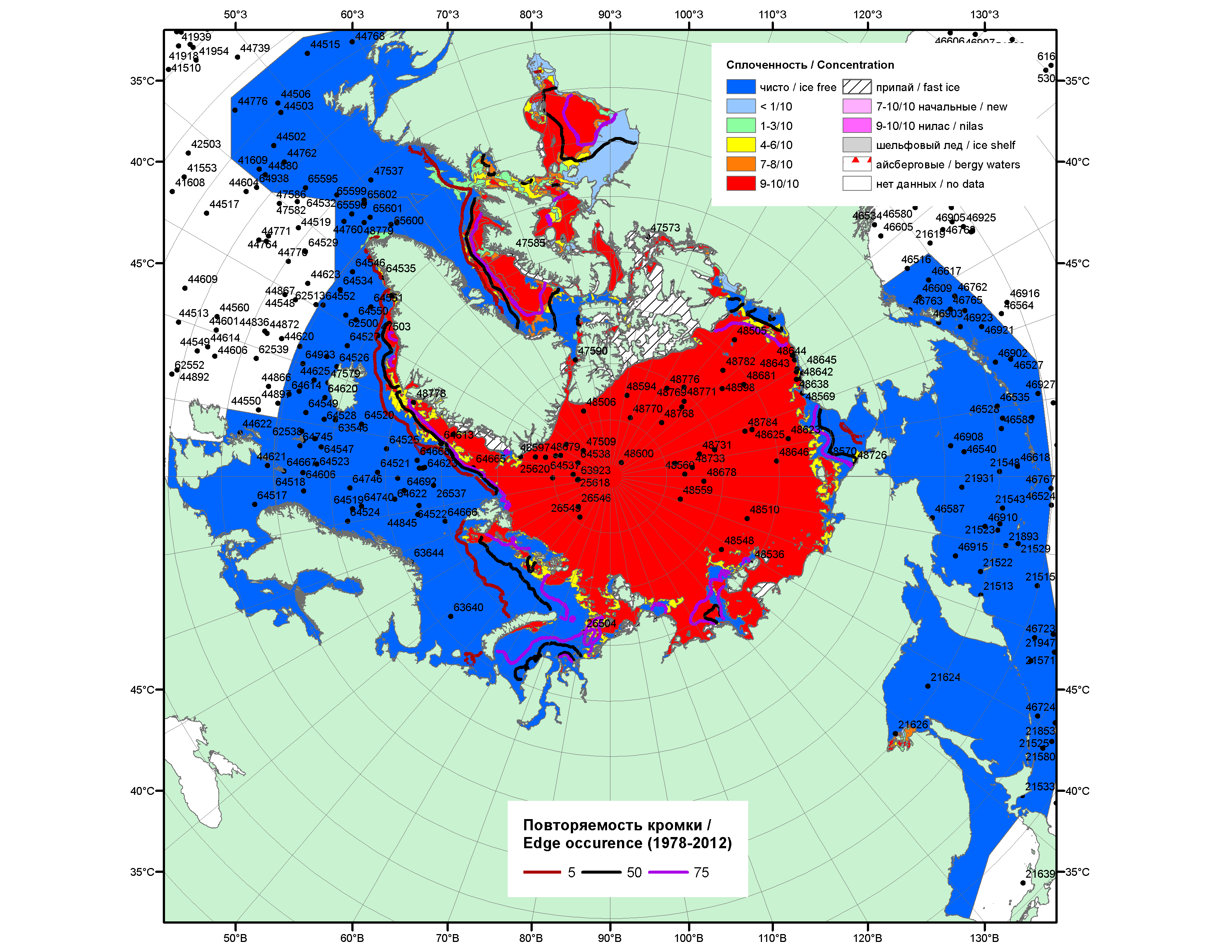 Рисунок 1а – Обзорная ледовая карта СЛО за 29.06.-07.07.2015 г. на основе ледового анализа ААНИИ (07.07), Национального ледового центра США (02.07), Канадской ледовой службы (29.06), положение метеорологический дрейфующих буев IABP и Argos на 30.06.2015T1200+00 и повторяемость кромки за 01-05.07 за период 1978-2012 гг. по наблюдениям SSMR-SSM/I-SSMIS (алгоритм NASATEAM).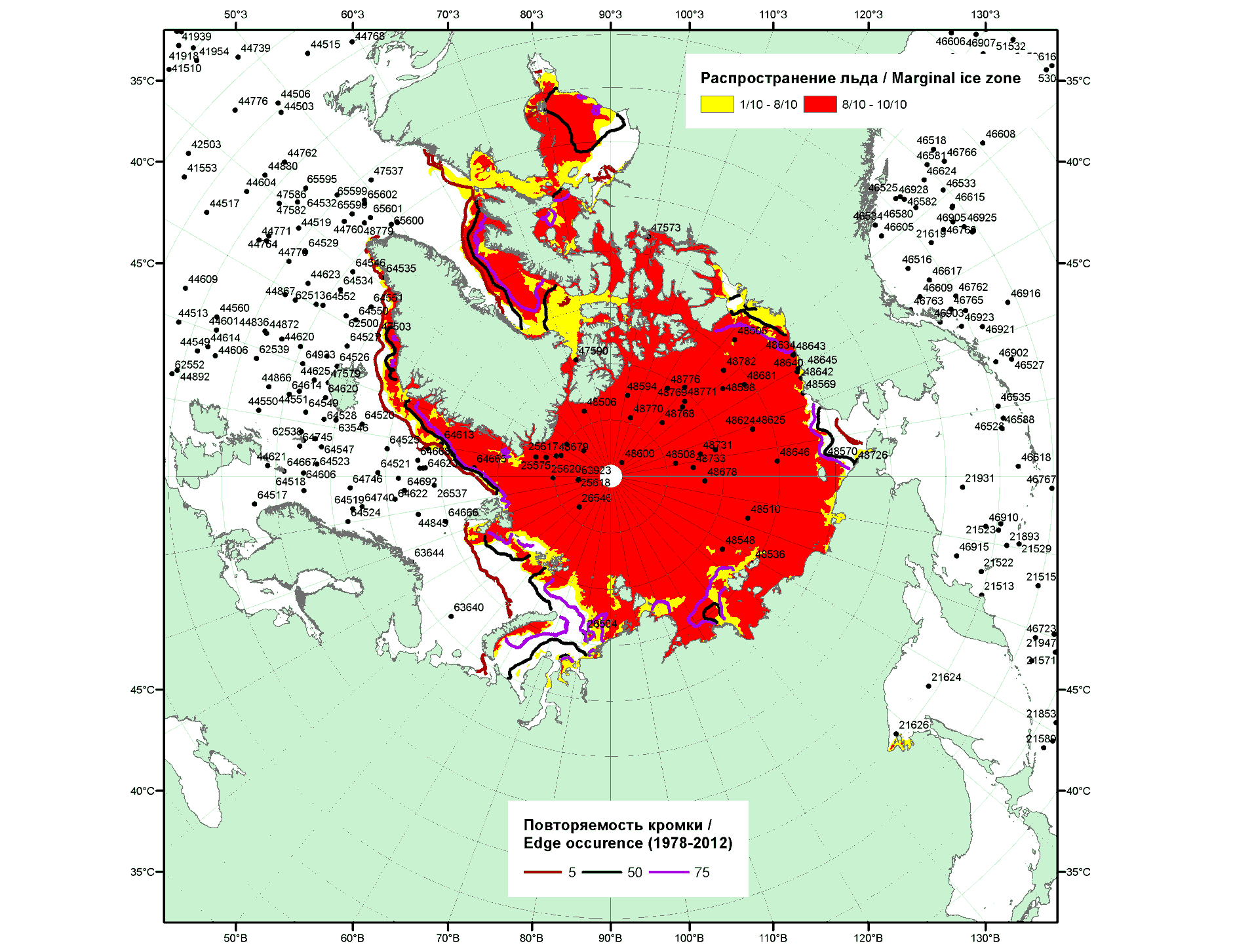 Рисунок 1б – Положение кромки льда и зон разреженных (<8/10) и сплоченных (≥8/10) льдов СЛО за 06.07.2015 г. на основе ледового анализа Национального Ледового Центра США, положение метеорологический дрейфующих буев IABP и Argos на 07.07.2015T1200+00 и повторяемость кромки за 06-10.07 за период 1979-2012 гг. по наблюдениям SSMR-SSM/I-SSMIS (алгоритм NASATEAM)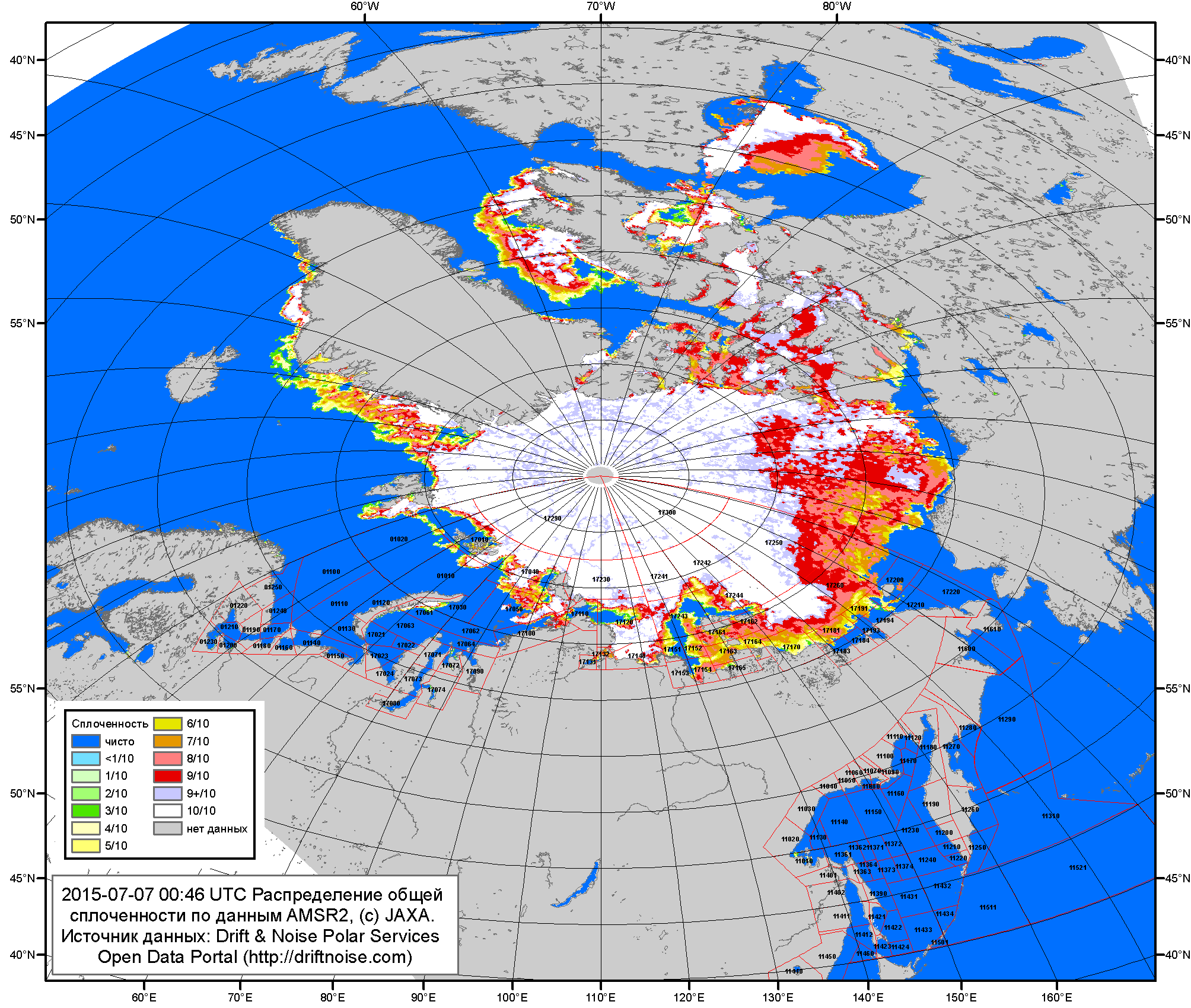 Рисунок 2a – Общая сплоченность морского льда СЛО и субарктических морей по данным AMSR2 на 07.07.2015 00:46UTC и  границы районов ГМССБ МЕТЗОН XIII, XX и XXI.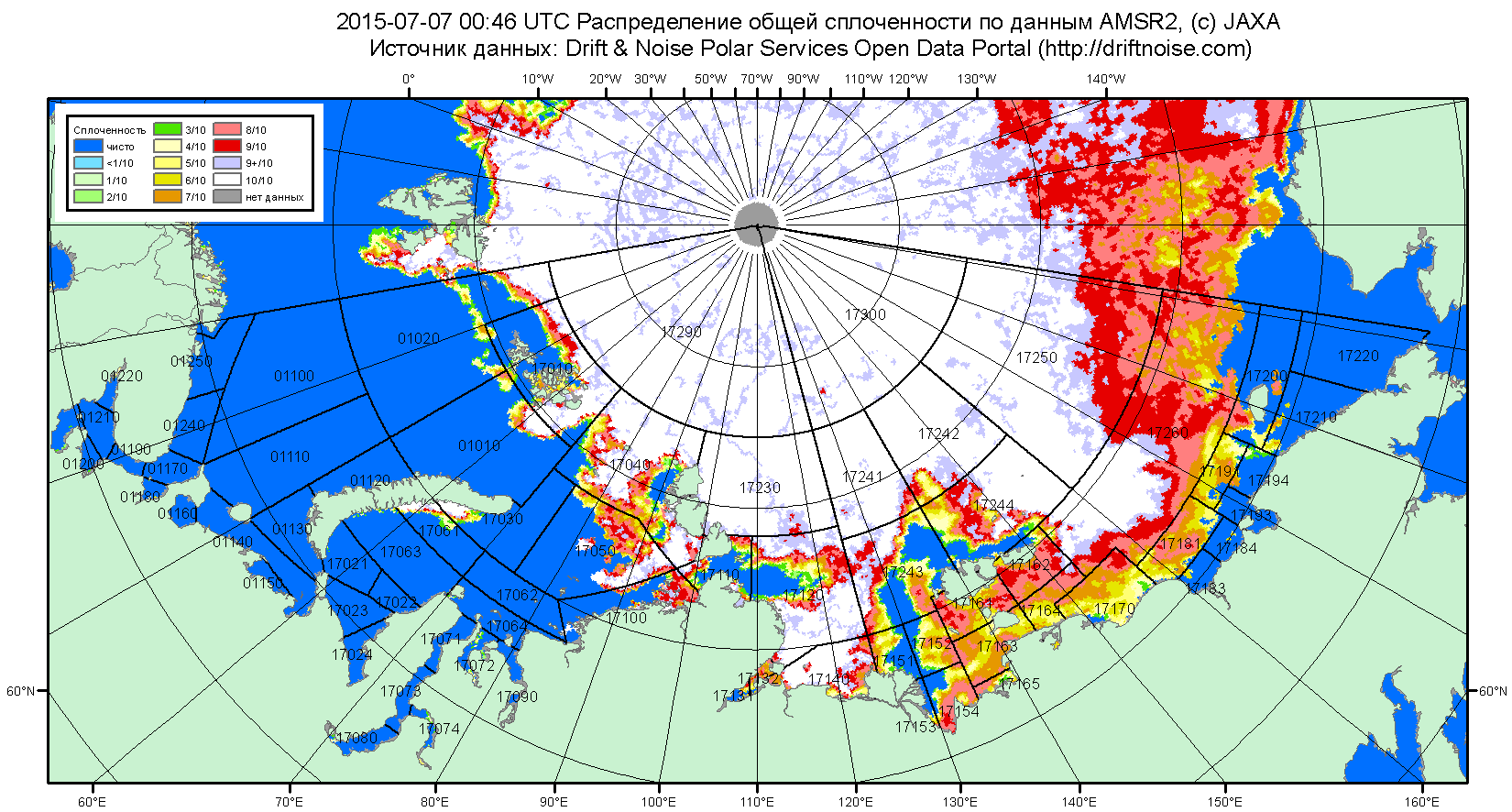 Рисунок 2б – Общая сплоченность морского льда морей СМП по данным AMSR2 на 07.07.2015 00:46UTC и  границы районов ГМССБ МЕТЗОН XX и XXI.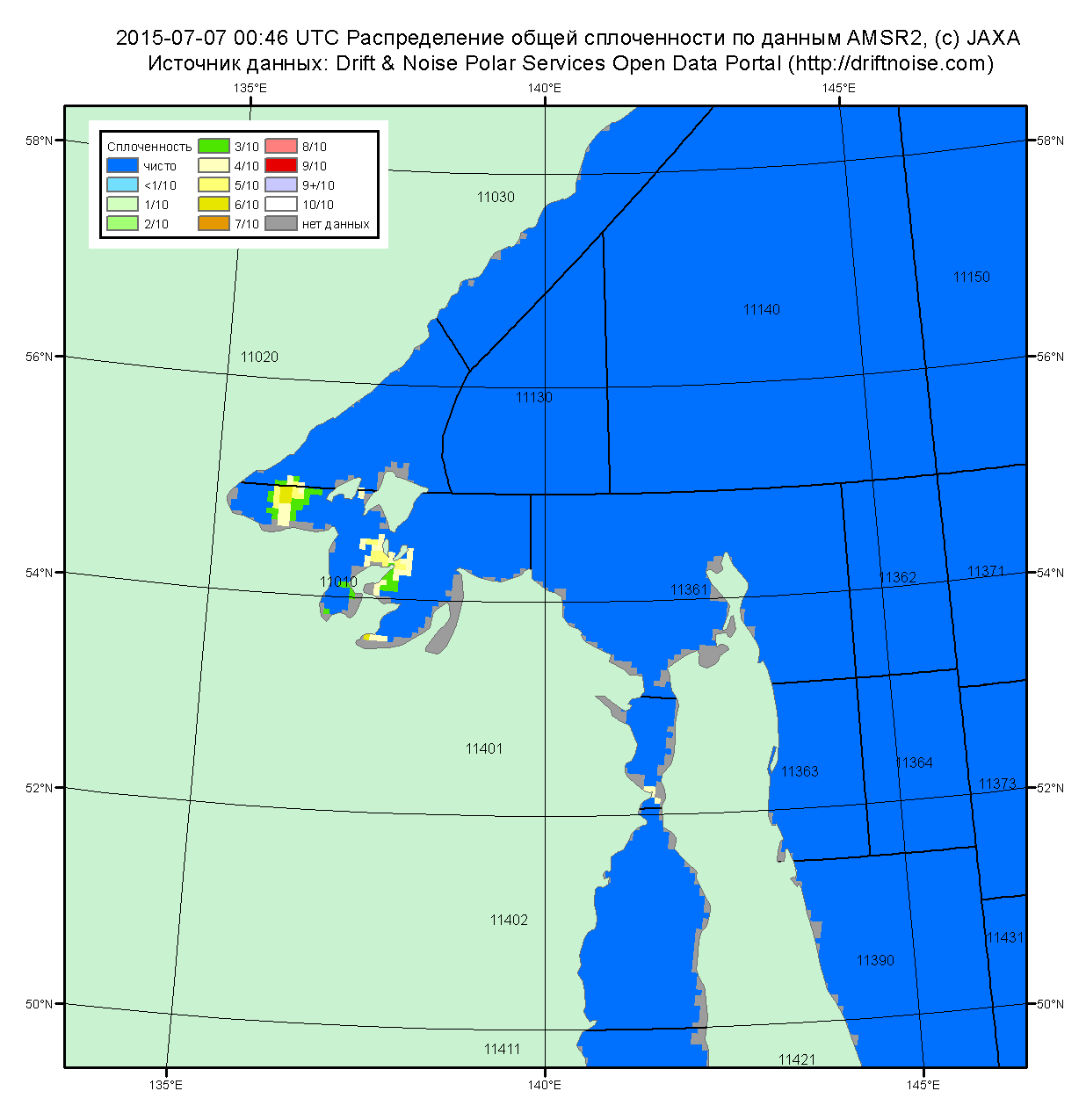 Рисунок 2в – Общая сплоченность морского льда дальневосточных морей по данным AMSR2 на 07.07.2015 00:46UTC и границы районов ГМССБ МЕТЗОНЫ XIII.Рисунок 3 – Обзорная ледовая карта СЛО за 29.06 - 07.07.2015 г. и аналогичные периоды 2007-2014 гг. на основе ледового анализа ААНИИ, Канадской ледовой службы и Национального ледового центра США.Рисунок 4 – Поля распределения средневзвешенной толщины льда на основе совместной модели морского льда – океана ACNFS (HYCOM/NCODA/CICE) 07 июля 2015 - 2011 гг. Таблица 1 – Динамика изменения значений ледовитости по сравнению с предыдущей неделей для морей Северной полярной области за 29 июня – 05 июля 2015 г. по данным наблюдений SSMR-SSM/I-SSMIS-AMSR2Таблица 2 - Медианные значения ледовитости для Северной полярной области, 3-х меридиональных секторов и моря СМП за текущие 30 и 7-дневные интервалы и её аномалии от 2010-2014 гг. и интервалов 2005-2015 гг. и 1978-2015 гг. по данным наблюдений SSMR-SSM/I-SSMIS-AMSR2, алгоритмы NASATEAM/BOOTSTRAPСеверная полярная областьСектор 45°W-95°E (Гренландское - Карское моря)Сектор 95°E-170°W (моря Лаптевых - Чукотское, Берингово, Охотское)Сектор 170°W-45°W (море Бофорта и Канадская Арктика)Северный Ледовитый океанМоря СМП (моря Карское-Чукотское)Таблица 3 – Экстремальные и средние значения ледовитости для Северной полярной области, 3 меридиональных секторов и моря СМП за текущий 7-дневный интервал по данным наблюдений SSMR-SSM/I-SSMIS-AMSR2, алгоритмы NASATEAM/BOOTSTRAP Северная полярная областьСектор 45°W-95°E (Гренландское - Карское моря)Сектор 95°E-170°W (моря Лаптевых - Чукотское, Берингово, Охотское)Сектор 170°W-45°W (море Бофорта и Канадская Арктика)Северный Ледовитый океанМоря СМП (моря Карское-Чукотское)Рисунок 5 – Ежедневные оценки сезонного хода ледовитости для Северной Полярной Области и трех меридиональных секторов за период 26.10.1978 - 05.07.2015 по годам на основе расчетов по данным SSMR-SSM/I-SSMIS-AMSR2, алгоритмы NASATEAM/BOOTSTRAP: а) Северная полярная область, б) сектор 45°W-95°E (Гренландское – Карское моря), в) сектор 95°E-170°W (моря Лаптевых – Чукотское и Берингово, Охотское), г) сектор 170°W-45°W (море Бофорта и Канадская Арктика), д) Северный Ледовитый океан, е) Северный морской путь (Карское - Чукотское моря).Рисунок 6 – Медианные распределения сплоченности льда за текущие 7 и 30-дневные промежутки и её разности относительно медианного распределения за те же месяца за периоды 1979-2015 (центр) и 2005-2015 гг. (справа) на основе расчетов по данным SSMR-SSM/I-SSMIS-AMSR2, алгоритмы NASATEAM/BOOTSTRAP.Южный океан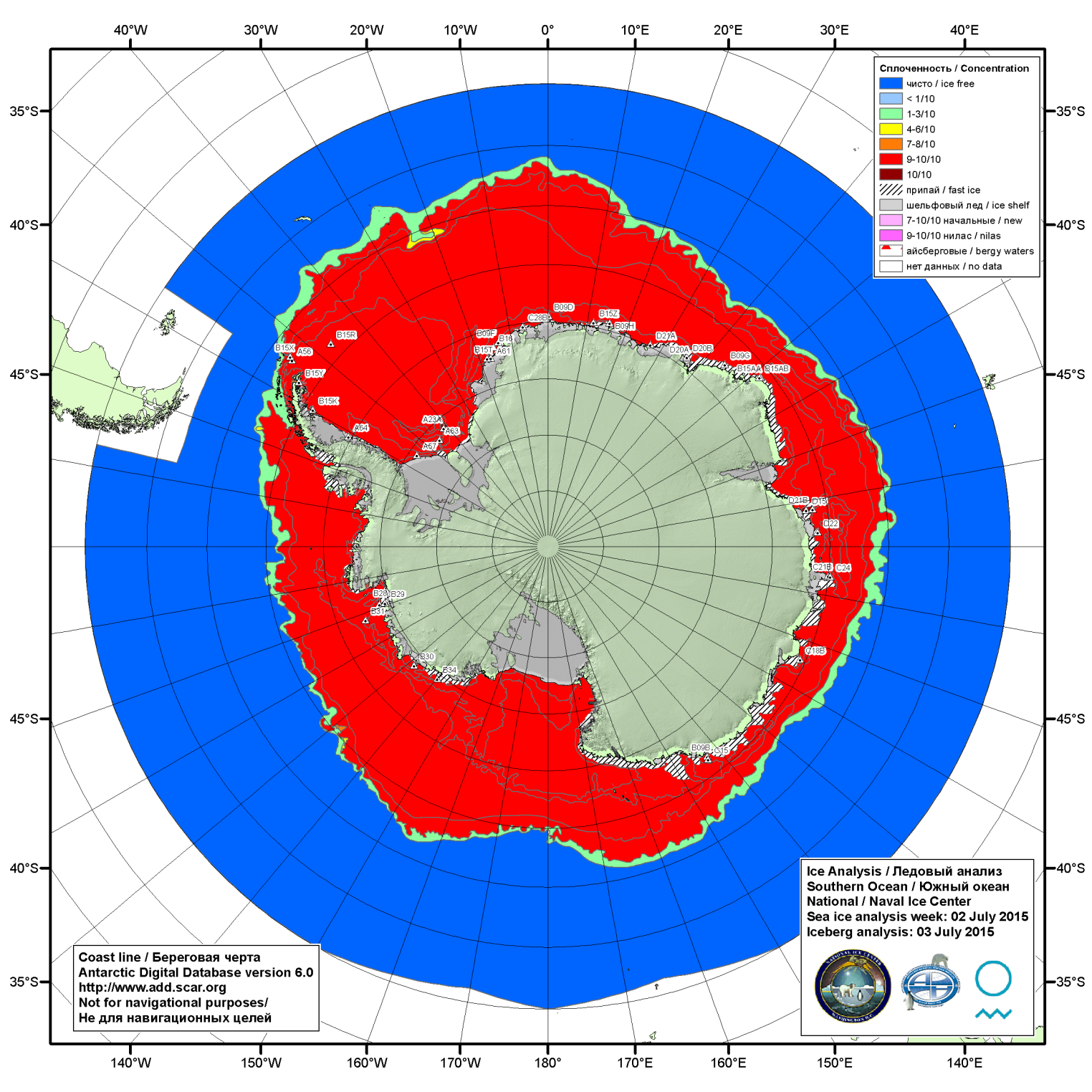 Рисунок 7а – Ледовая карта (цветовая окраска по общей сплоченности) и расположение крупных айсбергов национального ледового центра США Южного океана за 02.07.2015.\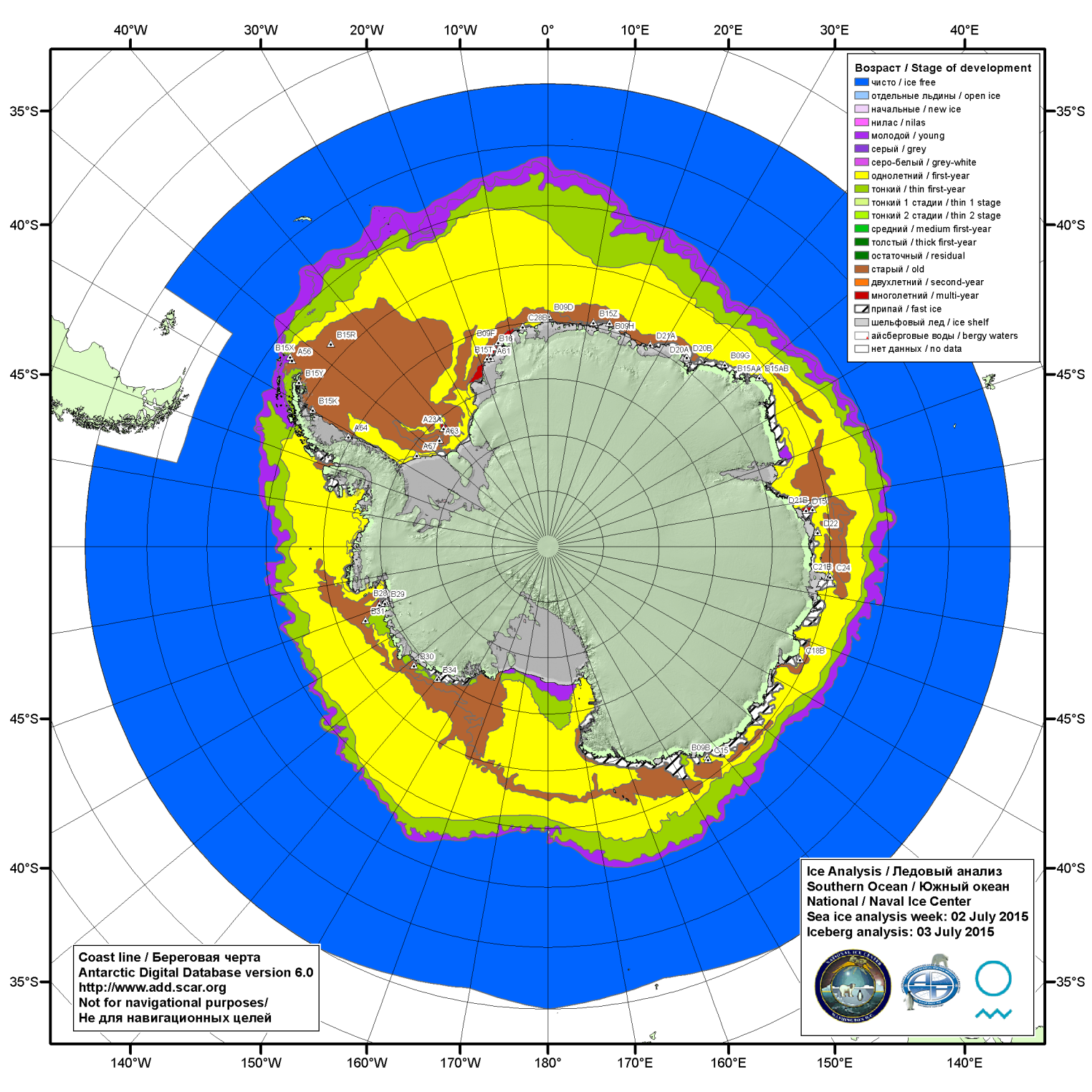 Рисунок 7б – Ледовая карта (цветовая окраска по возрасту) и расположение крупных айсбергов национального ледового центра США Южного океана за 02.07.2015.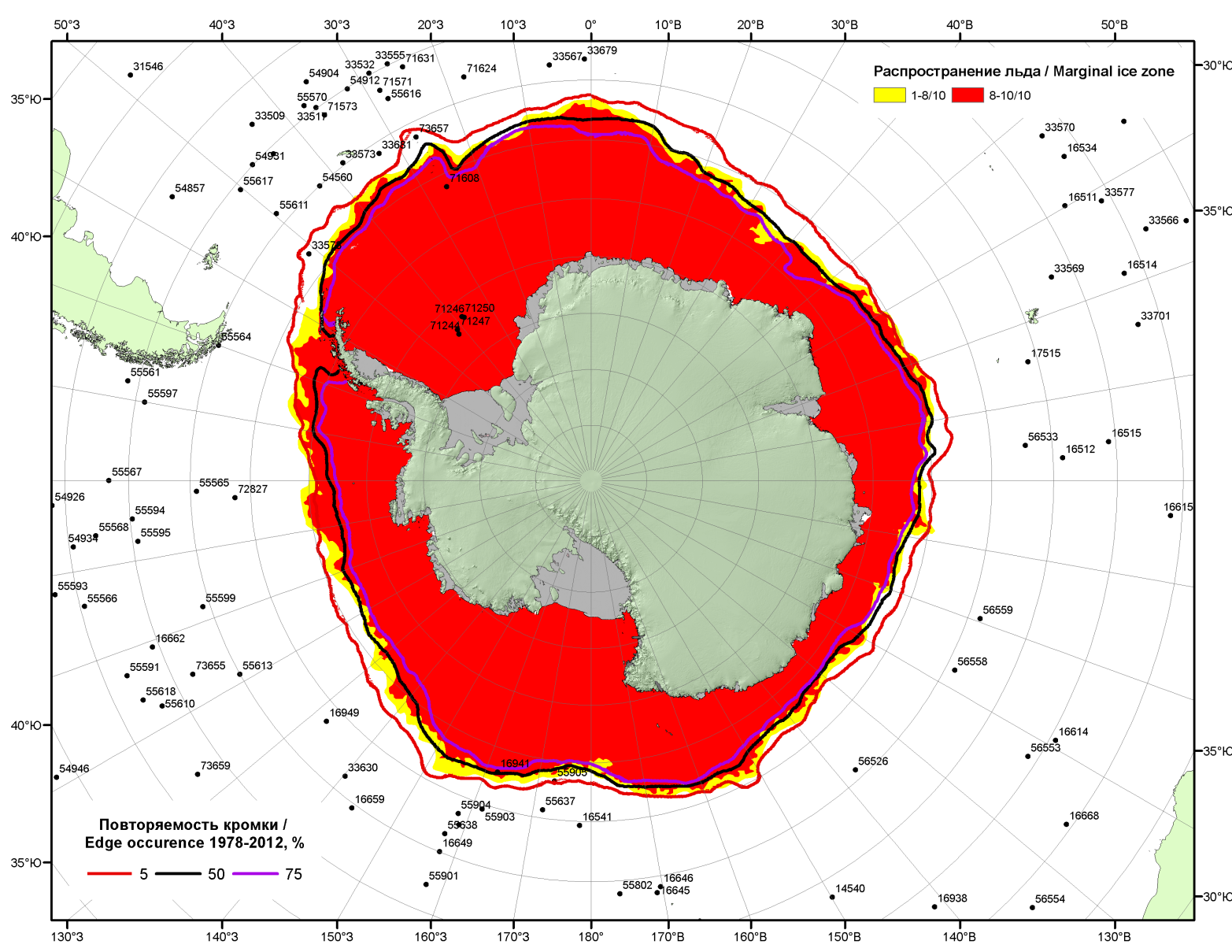 Рисунок 7в – Положение кромки льда и зон разреженных (<8/10) и сплоченных (≥8/10) льдов Южного океана за 06.07.2015 г. на основе ледового анализа Национального Ледового Центра США, положение метеорологический дрейфующих буев IABP и Argos на 07.07.2015T1200+00 и повторяемость кромки за 06-10.07 за период 1979-2012 гг. по наблюдениям SSMR-SSM/I-SSMIS (алгоритм NASATEAM)Рисунок 8 – Ежедневные оценки сезонного хода ледовитости Южного Океана и меридиональных секторов за период 26.10.1978 – 05.07.2015 по годам на основе расчетов по данным SSMR-SSM/I-SSMIS-AMSR2, алгоритм NASATEAM/BOOTSTRAP: а) Южный Океан, б) Атлантический сектор (60°W-30°E, море Уэдделла), в) Индоокеанский сектор (30°E-150°E, моря Космонавтов, Содружества, Моусона), г) Тихоокеанский сектор (150°E-60°W, моря Росса, Беллинсгаузена) Рисунок 9 – Медианные распределения общей сплоченности льда за текущие 7 и 30-дневные промежутки (слева) и её разности относительно медианного распределения за тот же месяц за периоды 1978-2015 (центр) и 2005-2015 гг. (справа) на основе расчетов по данным SSMR-SSM/I-SSMIS-AMSR2, алгоритм NASATEAM/BOOTSTRAPТаблица 4 – Динамика изменения значений ледовитости по сравнению с предыдущей неделей для морей Южного океана за 29 июня – 05 июля 2015 г. по данным наблюдений SSMR-SSM/I-SSMISТаблица 5 - Медианные значения ледовитости для Южного океана и 3 меридиональных секторов за текущие 30 и 7-дневные интервалы и её аномалии от 2010-2014 гг. и интервалов 2005-2015 гг. и 1978-2015 гг. по данным наблюдений SSMR-SSM/I-SSMIS-AMSR2, алгоритм NASATEAM/BOOTSTRAPЮжный ОкеанАтлантический сектор (60°W-30°E, море Уэдделла)Индоокеанский сектор (30°E-150°E, моря Космонавтов, Содружества, Моусона)Тихоокеанский сектор (150°E-60°W, моря Росса, Беллинсгаузена)Таблица 6 – Экстремальные и средние значения ледовитости для Южного океана и 3 меридиональных секторов за текущий 7-дневный интервал по данным наблюдений SSMR-SSM/I-SSMIS-AMSR2, алгоритм NASATEAM/BOOTSTRAPЮжный ОкеанАтлантический сектор (60°W-30°E, море Уэдделла)Индоокеанский сектор (30°E-150°E, моря Космонавтов, Содружества, Моусона)Тихоокеанский сектор (150°E-60°W, моря Росса, Беллинсгаузена)Приложение 1 – Статистические значения ледовитостей по отдельным акваториям Северной Полярной Области и Южного океанаТаблица 7 – Средние, аномалии среднего и экстремальные значения ледовитостей для Северной полярной области и её отдельных акваторий за текущие 7-дневный (неделя) и 30-дневный промежутки времени по данным наблюдений SSMR-SSM/I-SSMIS-AMSR2, алгоритм NASATEAM/BOOTSTRAP за период 1978-2015 гг.29.06-05.0706.06-05.07Таблица 8 – Средние, аномалии среднего и экстремальные значения ледовитостей для Южного океана и его отдельных акваторий за текущие 7-дневный (неделя) и 30-дневный промежутки времени по данным наблюдений SSMR-SSM/I-SSMIS-AMSR2, алгоритм NASATEAM/BOOTSTRAP за период 1978-29.06-05.0706.06-05.07Таблица 9 – Динамика изменения значений ледовитости по сравнению с предыдущей неделей для морей Северной полярной области и Южного океана за текущий 7-дневный (неделя) промежуток времени по данным наблюдений SSMIS-AMSR229.06-05.0729.06-05.0729.06-05.0729.06-05.0729.06-05.0729.06-05.0729.06-05.07Характеристика исходного материала и методика расчетовДля иллюстрации ледовых условий Арктического региона представлены совмещенные региональные карты ААНИИ, ГМЦ России, ледовой службы Германии (BSH), Канадской ледовой службы – КЛС и Национального ледового центра США - НЛЦ. Совмещение карт выполнено путем перекрытия слоев (ААНИИ, слой #1), (региональная карта НЛЦ, слой #1), (ГМЦ России, слой #1), (BSH, слой #1) -> (КЛС, слой #2)  –> (обзорная карта НЛЦ, слой #3). Как результат, карты ААНИИ характеризуют ледовые условия морей Гренландского…Бофорта и Охотского, карты ГМЦ России – Азовского, Каспийского и Белого, карты НЛЦ – Берингова моря, карты BSH – Балтийского карты КЛС - морей Бофорта, Канадского архипелага, Баффина, Девисова пролива, Лабрадор, Св. Лаврентия, а НЛЦ - Арктического Бассейна, Линкольна,  южной части Гренландского моря, а также в летний период – моря Бофорта, Чукотское и Берингово (при этом полный охват карт НЛЦ – вся акватория СЛО и субполярные моря). Для построения совмещенных карт используется архив данных в обменном формате ВМО СИГРИД3 Мирового центра данных по морскому льду (МЦД МЛ). В пределах отдельного срока выборка карт из архива проводилась по критериям близости карт к сроку выпуска карты ААНИИ с максимальным интервалом времени между картами до 7 суток (день недели выпуска карт ААНИИ и ГМЦ России– каждая среда, BSH – каждый понедельник, КЛС – каждый вторник, НЛЦ – 1 раз в 2 недели по вторникам для циркумполярных карт и понедельник – четверг для региональных карт). Для иллюстрации полей толщин льда СЛО использованы ежедневные данные по распределению средневзвешенной толщины льда численной модели ACNFS. Численная модель ACNFS имеет пространственное разрешение 1/12° и является совместной моделью морского льда – океана диагностики и краткосрочного прогнозирования состояния ледяного покрова  всех акваторий Северного полушария севернее 40 с.ш. В модели ACNFS используется ледовый блок CICE (Hunke and Lipscomb, 2008), совмещенный с  моделью океана HYCOM (Metzger et al., 2008, 2010). Атмосферный форсинг включает поля приземных метеопараметров и радиационного баланса поверхности. Исходная ледовая информация, используемая для расчетов по модели, включают данные альтиметра, ТПО, сплоченность, профиля температуры и солёности воды.Для иллюстрации ледовых условий Южного океана, а также Северной Полярной области за последние сутки используются ежедневные циркумполярные ледовые информационные продукты НЛЦ США по оценке расположения кромки льда и ледяных массивов - MIZ (Marginal Ice Zone). Для цветовой окраски карт использован стандарт ВМО (WMO/Td. 1215) для зимнего (по возрасту) и летнего (по общей сплоченности) периодов. Следует также отметить, что в зонах стыковки карт ААНИИ, ГМЦ России, КЛС и НЛЦ наблюдается определенная несогласованность границ и характеристик ледовых зон вследствие ряда различий в ледовых информационных системах подготавливающих служб (карты для Балтийского моря представлены только BSH или ААНИИ). Однако, данная несогласованность несущественна для целей интерпретации ледовых условий в рамках настоящего обзора. Для получения оценок ледовитости (extent) и приведенной ледовитости – площади льда (area) отдельных секторов, морей, частей морей Северной полярной области и Южного океана и климатического положения кромок заданной повторяемости на основе данных спутниковых систем пассивного микроволнового зондирования SSMR-SSM/I-SSMIS-AMSR2 в МЦД МЛ ААНИИ принята следующая технология расчетов:источник данных – архивные (Cavalieri et al., 2008, Meier et al., 2006) и квазиоперативные (Maslanik and Stroeve, 1999) c задержкой 1-2 дня ежедневные матрицы (поля распределения) оценок общей сплоченности Северной (севернее 45° с.ш.) и Южной (южнее 50° с.ш.) Полярных областей на основе обработанных по алгоритму NASATEAM данных многоканальных микроволновых радиометров SSMR-SSM/I-SSMIS ИСЗ NIMBUS-7 и DMSP за период с 26.10.1978 г. по настоящий момент времени, копируемые с сервера НЦДСЛ;источник данных – ежедневные матрицы (поля распределения) оценок общей сплоченности Северной и Южной полярной областей на основе обработанных по алгоритму Bootstrap данных многоканального микроволнового радиометра AMSR2 ИСЗ GCOM-W1(SHIZUKU) за период с 01.07.2012 г. по настоящий момент времени, предоставленные Японским космическим агентством (provided by JAXA);область расчета – Северная и Южная Полярные области и их регионы с использованием масок океан/суша НЦДСЛ (http://nsidc.org/data/polar_stereo/tools_masks.html);границы используемых масок расчета отдельных меридиональных секторов, морей, частей морей Северной полярной области и Южного океана представлены на рисунках П1 – П2, не совпадают с используемыми в НЦДСЛ масками для отдельных акваторий Мирового океана и основаны на номенклатуре ААНИИ для морей Евразийского шельфа (Гренландское - Чукотское), Атласе Северного ледовитого океана (1980) и Атласе океанов (1980) издательства ГУНИО МО.вычислительные особенности расчета – авторское программное обеспечение ААНИИ с сохранением точности расчетов и оценке статистических параметров по гистограмме распределения и свободно-распространяемое программное обеспечение GDAL для векторизации полей климатических параметров;Исходная информация в формате ВМО СИГРИ3 доступна на сервере МЦД МЛ по адресам http://wdc.aari.ru/datasets/d0004 (карты ААНИИ), http://wdc.aari.ru/datasets/d0031 (карты КЛС), http://wdc.aari.ru/datasets/d0032 (карты НЛЦ), ), http://wdc.aari.ru/datasets/d0033  (карты ГМЦ России) и ), http://wdc.aari.ru/datasets/d0035 (карты BSH).   В графическом формате PNG совмещенные карты ААНИИ-КЛС-НЛЦ доступны по адресу http://wdc.aari.ru/datasets/d0040. Результаты расчетов ледовитости Северной, Южной полярных областей, их отдельных меридиональных секторов, морей и частей морей доступны на сервере МЦД МЛ ААНИИ в каталогах соответственно http://wdc.aari.ru/datasets/ssmi/data/north/extent/ и http://wdc.aari.ru/datasets/ssmi/data/south/extent/.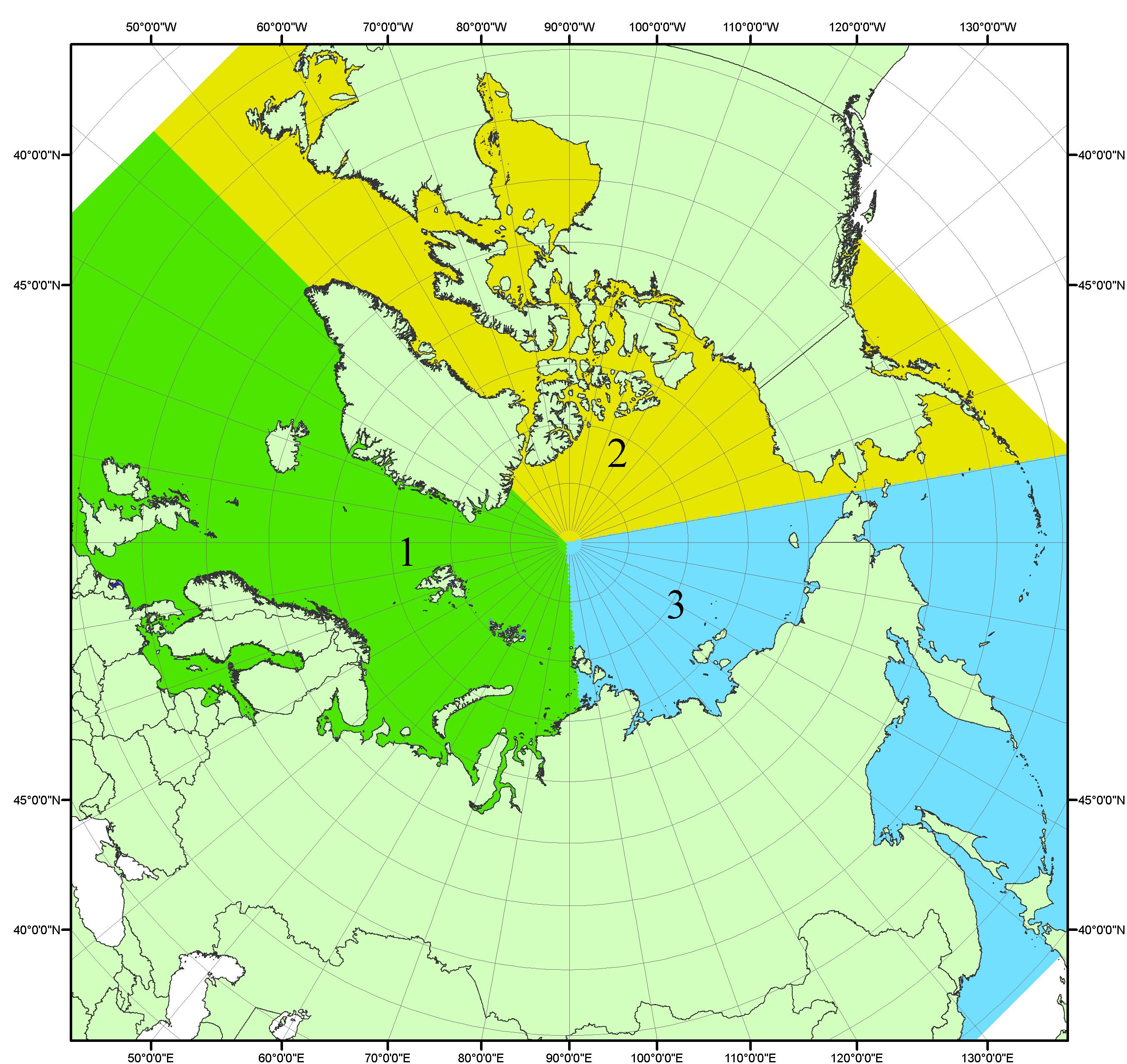 Рисунок П1 – Секторальное деление северной полярной области. 1 - Сектор 45°W-95°E (Гренландское - Карское моря); 2 - Сектор 170°W-45°W (море Бофорта и Канадская Арктика); 3 - Сектор 95°E-170°W (моря Лаптевых - Чукотское, Берингово, Охотское, Японское)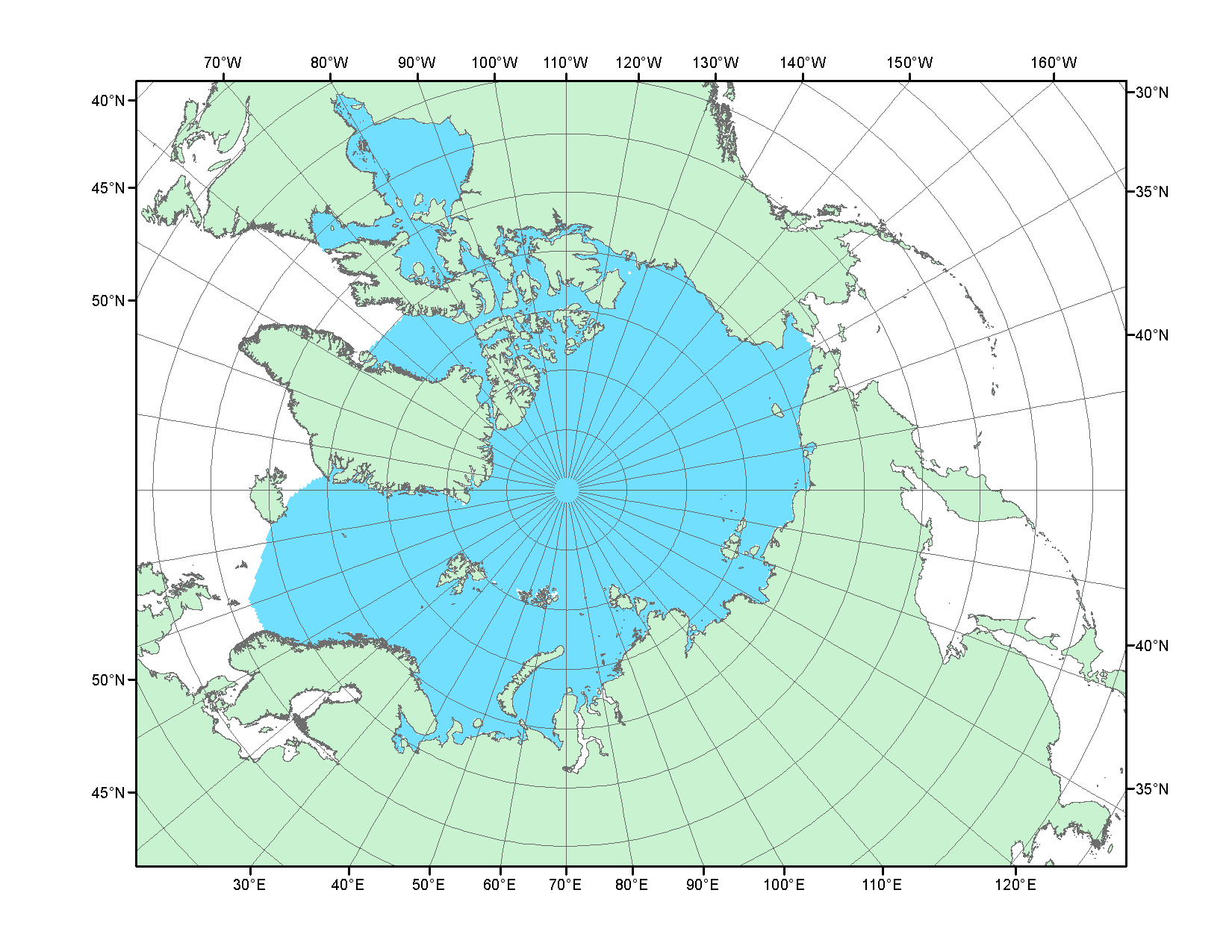 Рисунок П2 – Северный ледовитый океан в официальных границах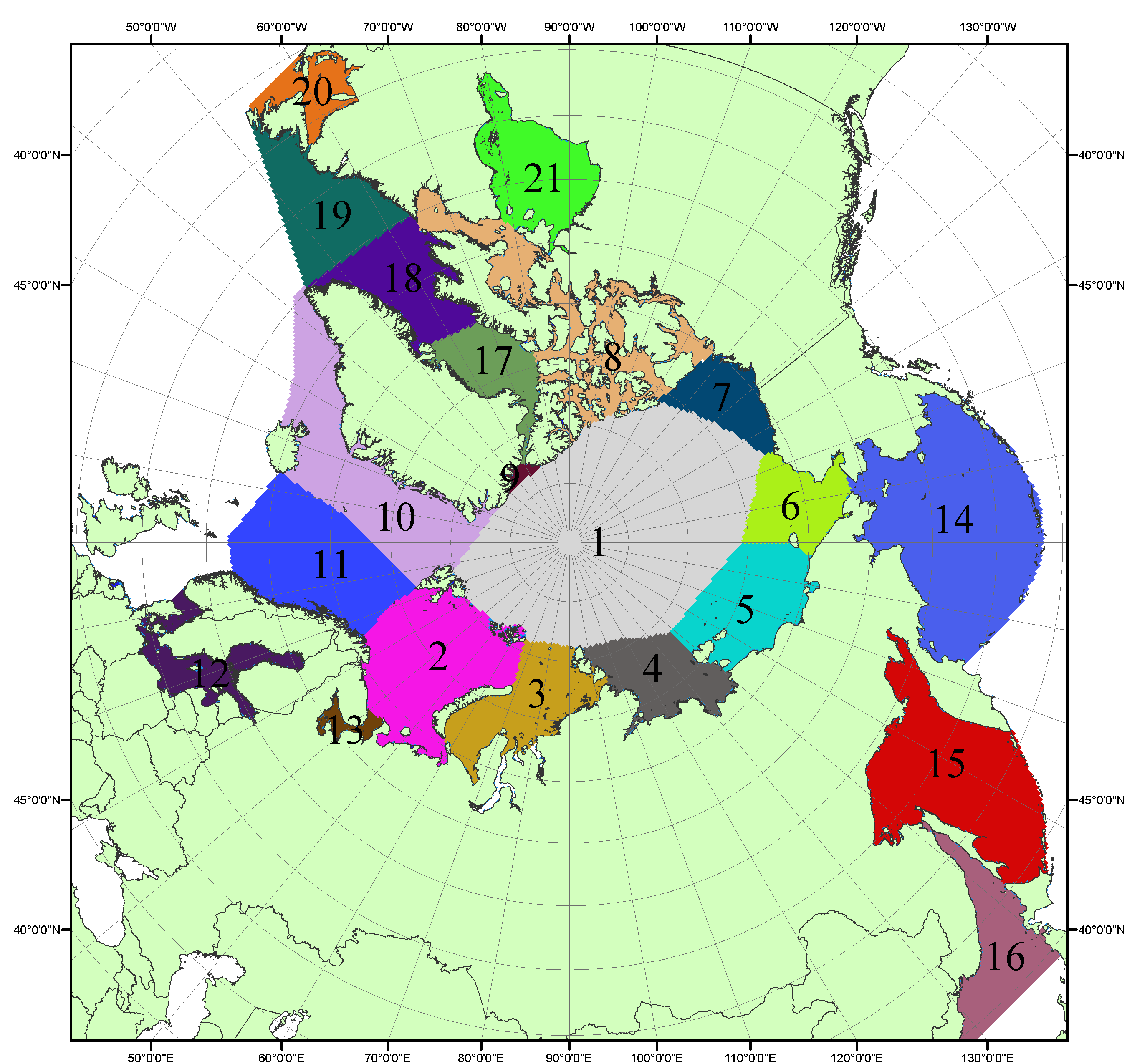 Рисунок П3 – Моря северной полярной области. 1 – Арктический бассейн; 2- Баренцево море; 3 – Карское море; 4 – море Лаптевых; 5 - Восточно-Сибирское море; 6 – Чукотское море; 7 – море Бофорта; 8 – Канадский архипелаг; 9 – море Линкольна; 10 – Гренландское море; 11 – Норвежское море; 12 – Балтийское море; 13 – Белое море; 14 – Берингово море; 15 – Охотское море; 16 – Японское море; 17 – море Баффина; 18 – Дейвисов пролив; 19 – море Лабрадор; 20 – залив Святого Лаврентия; 21 – Гудзонов залив.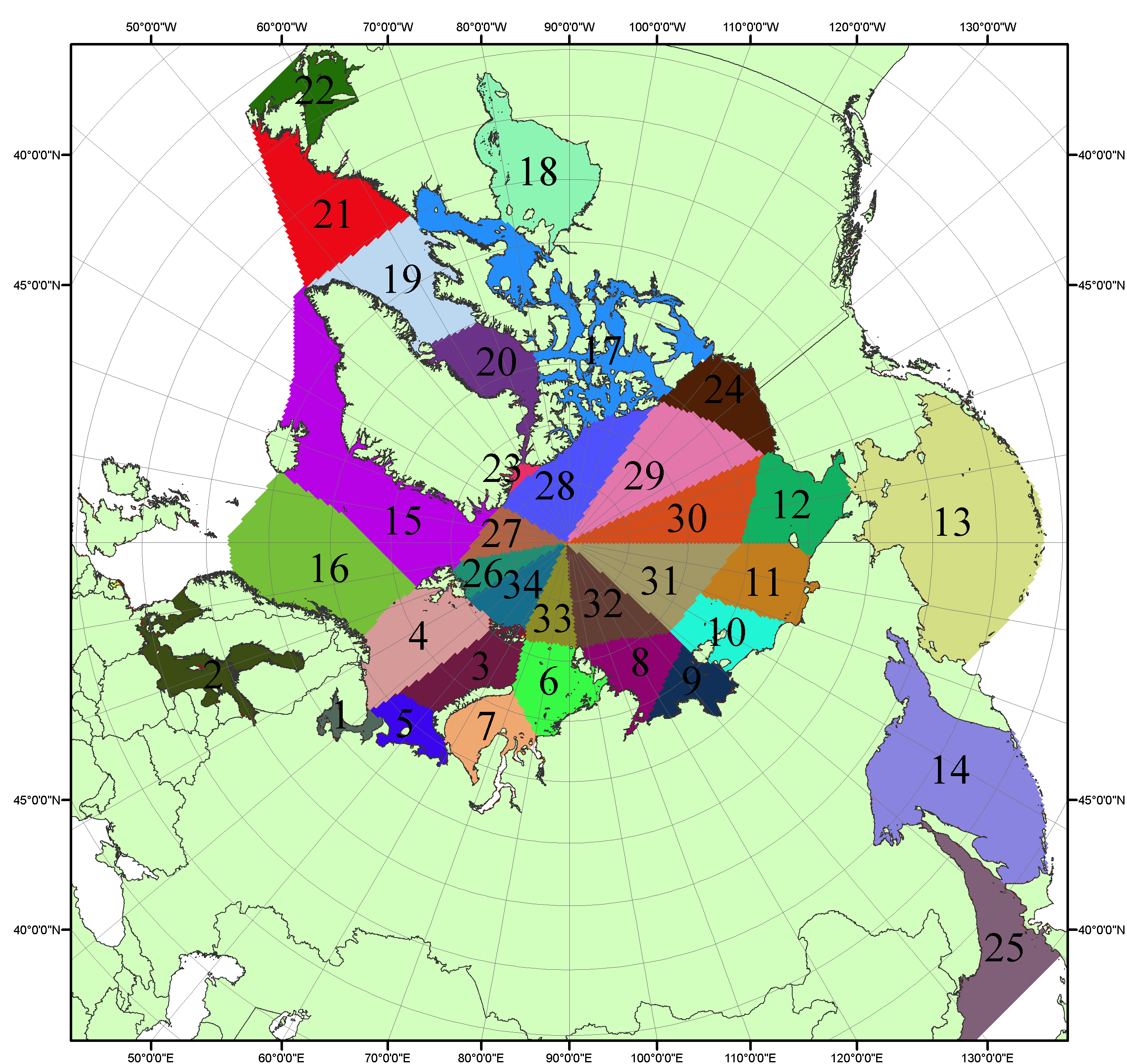 Рисунок П4 – Сектора и моря северной полярной области. 1 - Белое море; 2- Балтийское море; 3 – Баренцево море (СВ); 4 – Баренцево море (З); 5 - Баренцево море (ЮВ); 6 – Карское море (СВ); 7 – Карское море (ЮЗ); 8 – море Лаптевых (В); 9 – море Лаптевых (З); 10 – Восточно-Сибирское море (З); 11 – Восточно-Сибирское море (В); 12 –Чукотское море; 13 –Берингово море; 14 – Охотское море; 15 –Гренландское море; 16 – Норвежское море; 17 – Канадский архипелаг; 18 – Гудзонов залив; 19 – Дейвисов пролив; 20 - море Баффина; 21 – море Лабрадор; 22 - залив Святого Лаврентия; 23 - море Линкольна; 24 - море Бофорта; 25 - Японское море; 26 - сектор АО (30°з.д. – 10°в.д.); 27 – сектор АО (10°в.д. – 30°в.д.); 28 - сектор АО (30°в.д. – 65°в.д.); 29 - сектор АО (65°в.д. – 96°в.д.);30 - сектор АО (96°в.д. – 140°в.д.);31 - сектор АО (140°в.д. – 180°в.д.); 32 - сектор АО (180°в.д. – 156°з.д.); 33 - сектор АО (156°з.д. – 123°з.д.); 34 - сектор АО (123°з.д. – 30°з.д.).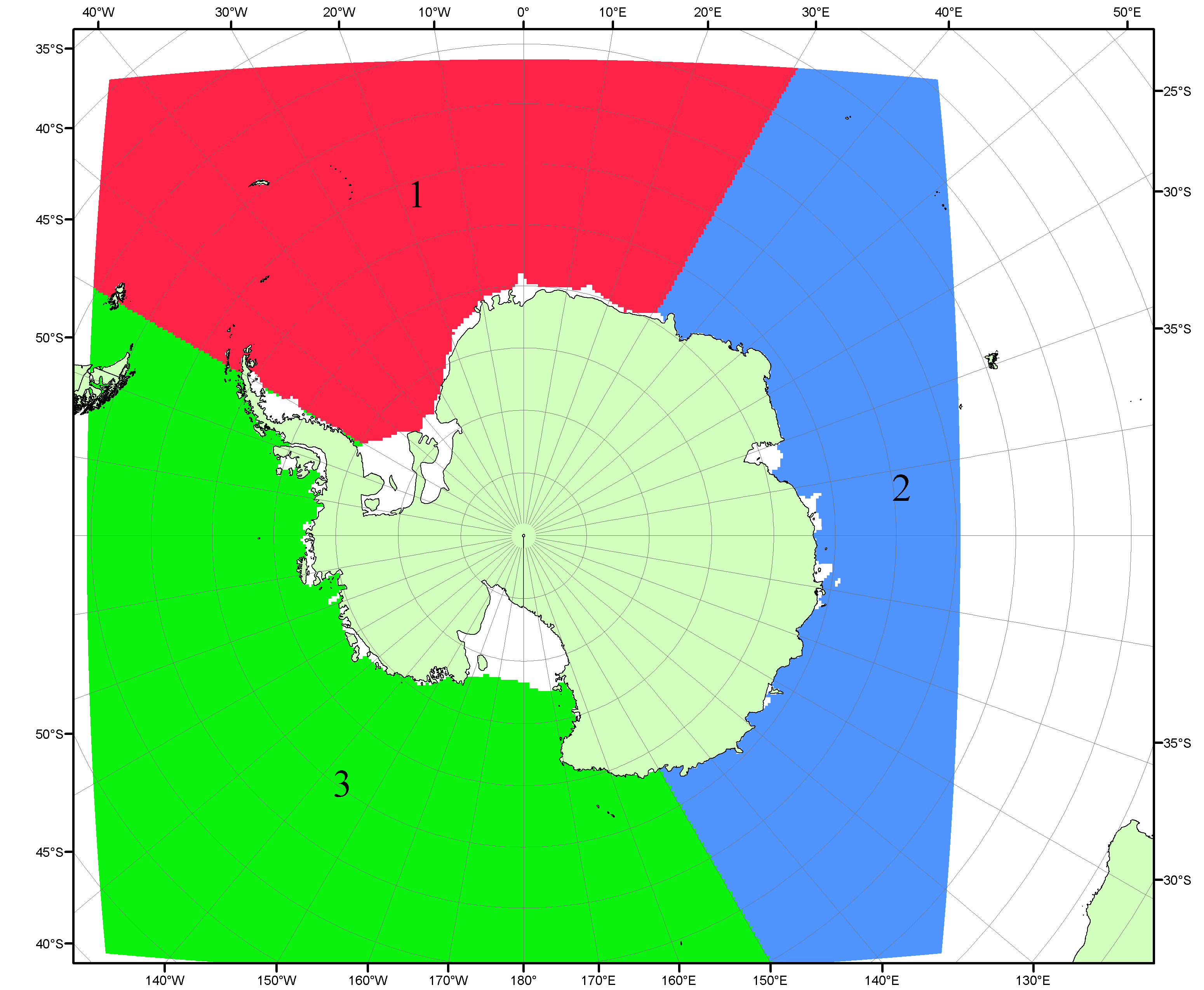 Рисунок П5 – Секторальное деление Южного океана. 1 - Атлантический сектор (60°W-30°E, море Уэдделла); 2 - Индоокеанский сектор (30°E-150°E, моря Космонавтов, Содружества, Моусона); 3 - Тихоокеанский сектор (150°E-60°W, моря Росса, Беллинсгаузена)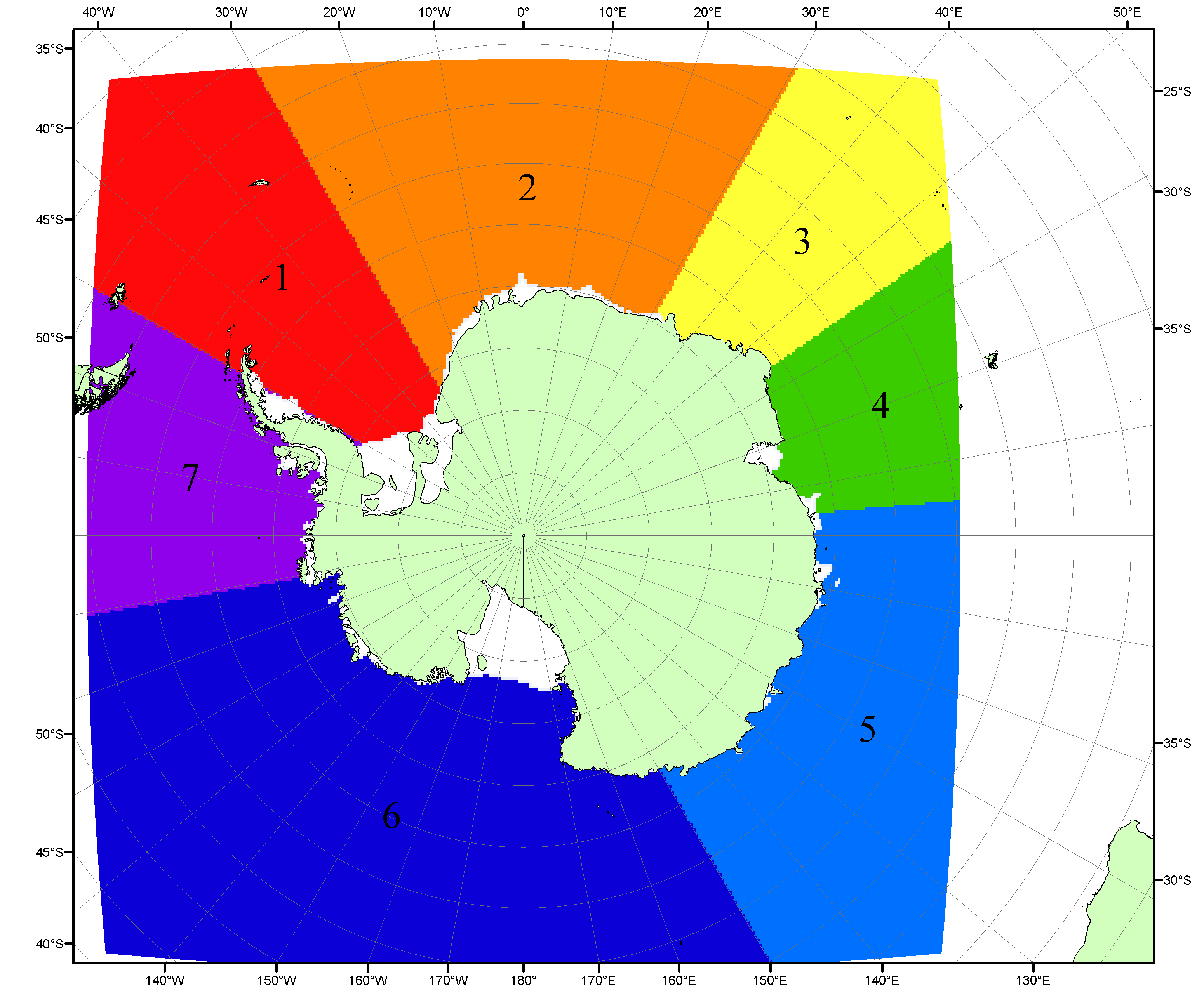 Рисунок П6 – Моря Южного океана. 1 – Западная часть моря Уэдделла; 2- Восточная часть моря Уэдделла; 3 – Море Космонавтов; 4 – море Содружества; 5 – море Моусона; 6 – море Росса; 7 – Море Беллинсгаузена.Список источников1. Атлас океанов. Северный Ледовитый океан. – 1980. М: Изд. ГУНИО МО СССР ВМФ – 184 с.2. Атлас океанов. Термины. Понятия. Справочные таблицы. - Изд. ВМФ МО СССР.-1980.3. Границы океанов и морей. – 1960. Л.: Изд. ГУНИО ВМФ. – 51 с.4. Andersen, S., R. Tonboe, L. Kaleschke, G. Heygster, and L. T. Pedersen, Intercomparison of passive microwave sea ice concentration retrievals over the high-concentration Arctic sea ice.// J. Geophys. Res. – 2007. – Vol. 112. C08004, doi:10.1029/2006JC003543.5. Cavalieri, D., C. Parkinson, P. Gloersen, and H. J. Zwally. 1996, updated 2008. Sea Ice Concentrations from Nimbus-7 SMMR and DMSP SSM/I Passive Microwave Data, [1978.10.26 – 2007.12.31]. Boulder, Colorado USA: National Snow and Ice Data Center. Digital media.6. Meier, W., F. Fetterer, K. Knowles, M. Savoie, M. J. Brodzik. 2006, updated quarterly. Sea Ice Concentrations from Nimbus-7 SMMR and DMSP SSM/I Passive Microwave Data, [2008.01.01 – 2008.03.25]. Boulder, Colorado USA: National Snow and Ice Data Center. Digital media.7. Maslanik, J., and J. Stroeve. 1999, updated daily. Near-Real-Time DMSP SSM/I-SSMIS Daily Polar Gridded Sea Ice Concentrations, [2008.03.26 – present moment]. Boulder, Colorado USA: National Snow and Ice Data Center. Digital media.8. Ice Chart Colour Code Standard. - JCOMM Technical Report Series No. 24, 2004, WMO/TD-No.1215. (http://jcomm.info/index.php?option=com_oe&task=viewDocumentRecord&docID=4914)9. JAXA GCOM-W1 ("SHIZUKU") Data Providing Service - http://gcom-w1.jaxa.jp/index.html 10. ACNFS on Internet - http://www7320.nrlssc.navy.mil/hycomARC 11. Posey, P.G., E.J. Metzger, A.J. Wallcraft, O.M Smedstad and M.W. Phelps, 2010: Validation of the 1/12° Arctic Cap Nowcast/Forecast System (ACNFS). Naval Report NRL/MR/7320-10-9287, Stennis Space Center, MS.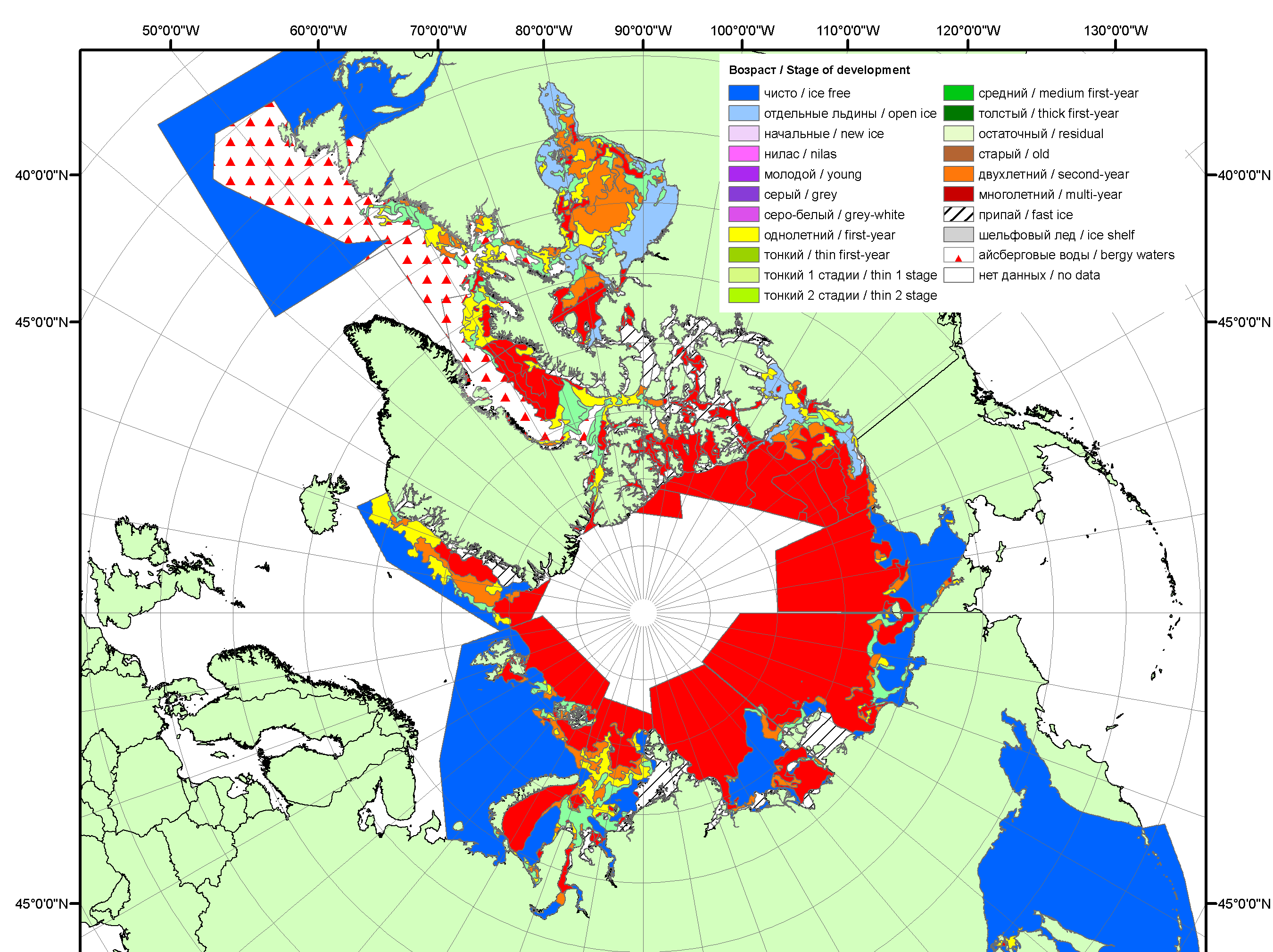 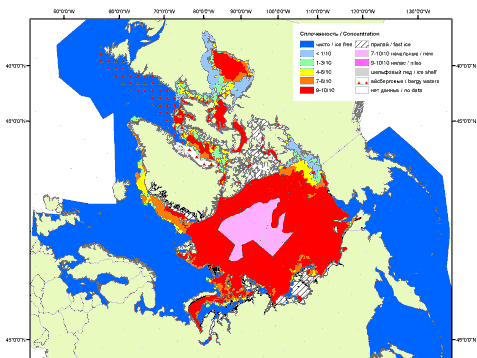 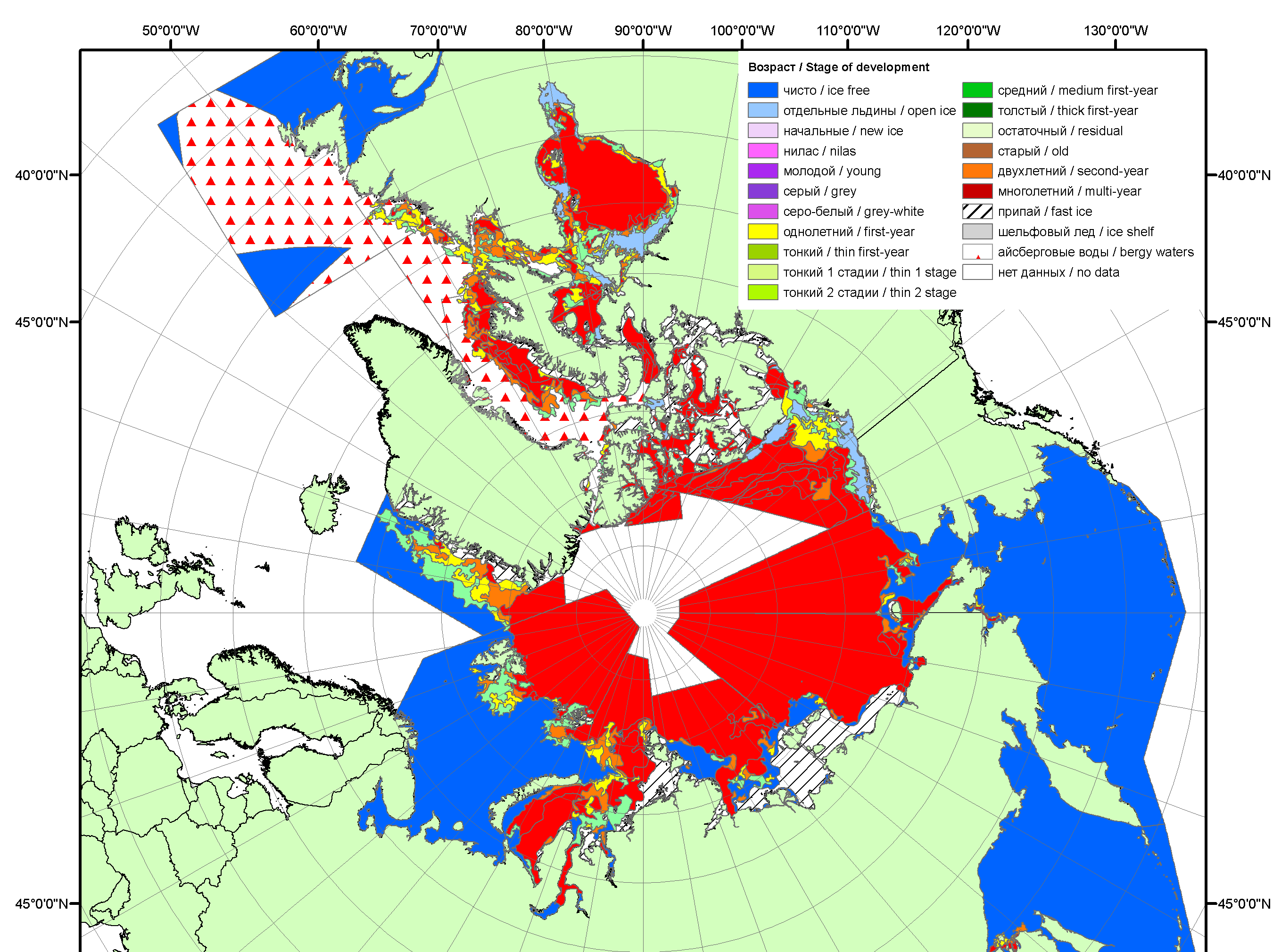 200720082009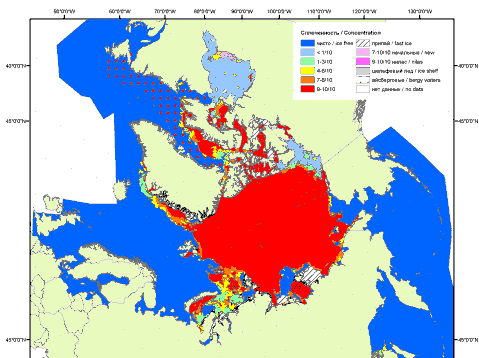 2010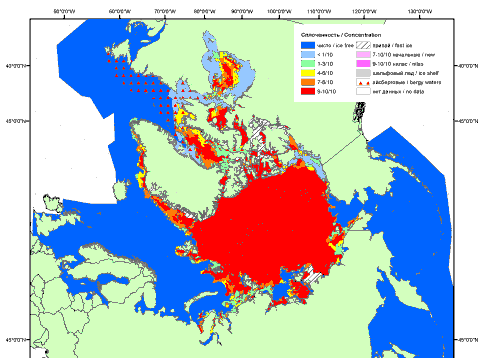 2011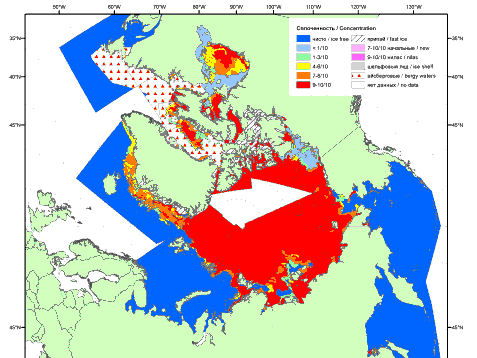 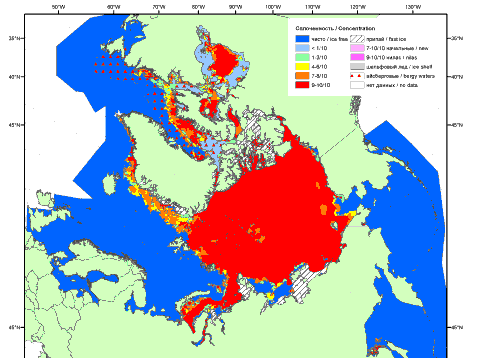 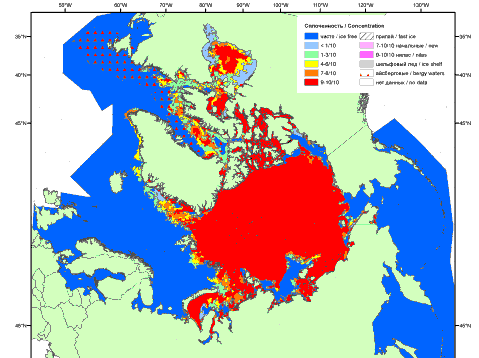 201220132014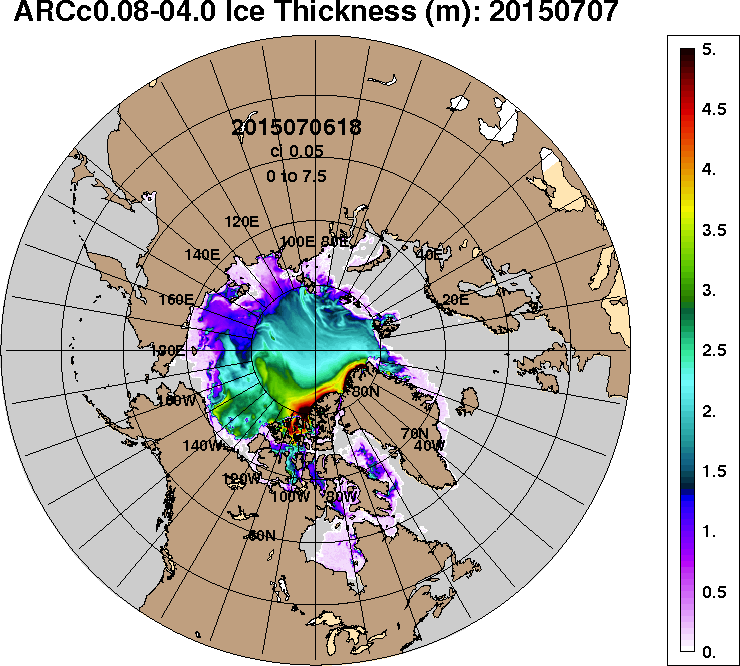 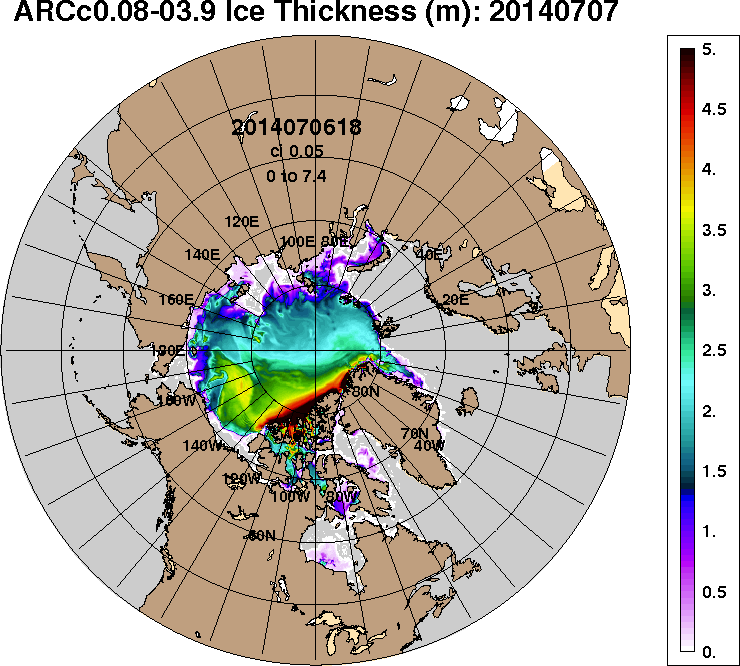 2015-07-072014-07-07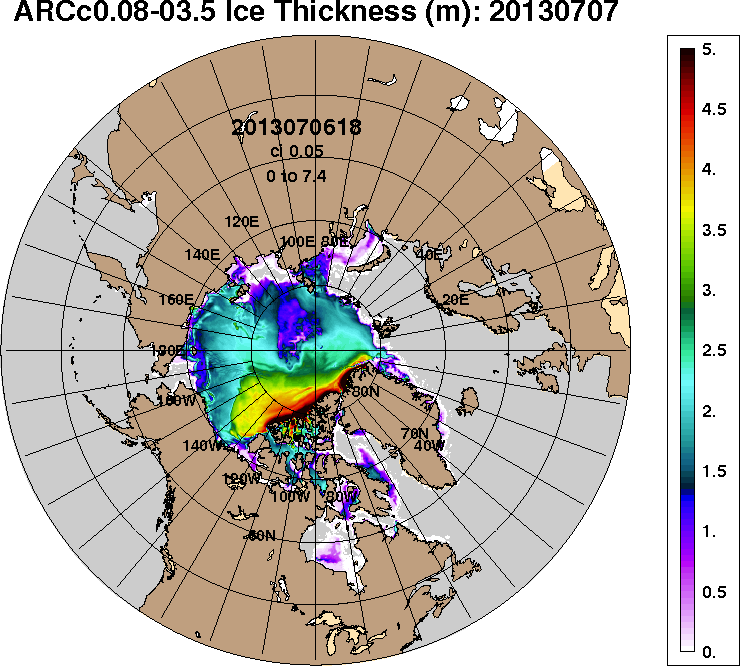 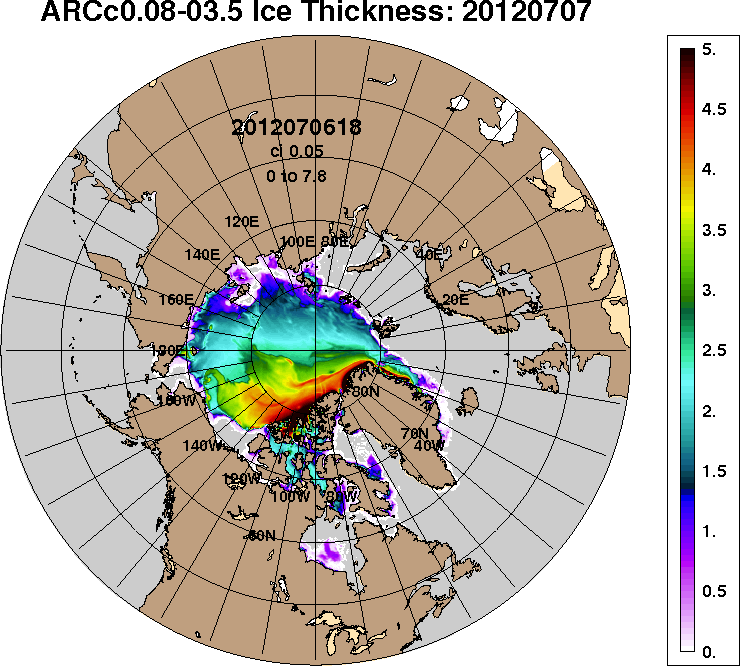 2013-07-072012-07-07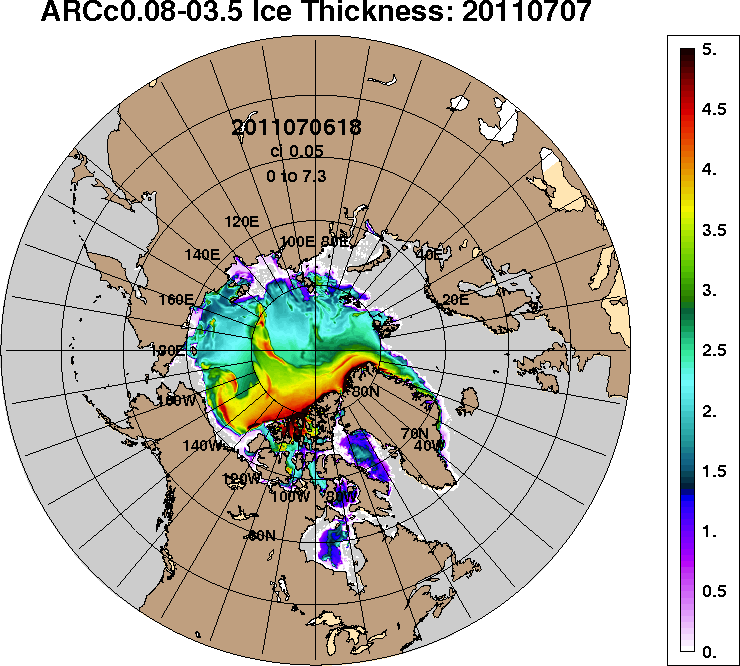 2011-07-072011-07-07РегионСеверная полярная областьСектор 45°W-95°E Сектор 95°E-170°W Сектор 170°W-45°W Северный ледовитый океанМоря СМПРазность-541.0-127.6-141.3-272.1-453.6-186.0тыс.кв.км/сут.-77.3-18.2-20.2-38.9-64.8-26.6МесяцS, тыс. км2Аномалии, тыс км2/%Аномалии, тыс км2/%Аномалии, тыс км2/%Аномалии, тыс км2/%Аномалии, тыс км2/%Аномалии, тыс км2/%Аномалии, тыс км2/%МесяцS, тыс. км22010 г2011 г2012 г2013 г2014 г2005-2015гг1978-2015гг06.06-05.0710629.3441.3231.8229.3-410.5-26.9-63.4-818.706.06-05.0710629.34.32.22.2-3.7-0.3-0.6-7.229.06-05.079892.1828.4545.5645.3132.9557.7272.2-707.129.06-05.079892.19.15.87.01.46.02.8-6.7МесяцS, тыс. км2Аномалии, тыс км2/%Аномалии, тыс км2/%Аномалии, тыс км2/%Аномалии, тыс км2/%Аномалии, тыс км2/%Аномалии, тыс км2/%Аномалии, тыс км2/%МесяцS, тыс. км22010 г2011 г2012 г2013 г2014 г2005-2015гг1978-2015гг06.06-05.072357.3-77.5-49.4138.4-177.9-283.9-166.6-548.206.06-05.072357.3-3.2-2.16.2-7.0-10.8-6.6-18.929.06-05.072151.1-25.6-42.9227.11.3-241.7-94.2-515.529.06-05.072151.1-1.2-2.011.80.1-10.1-4.2-19.3МесяцS, тыс. км2Аномалии, тыс км2/%Аномалии, тыс км2/%Аномалии, тыс км2/%Аномалии, тыс км2/%Аномалии, тыс км2/%Аномалии, тыс км2/%Аномалии, тыс км2/%МесяцS, тыс. км22010 г2011 г2012 г2013 г2014 г2005-2015гг1978-2015гг06.06-05.073337.230.0148.0-72.7-15.7175.321.4-60.906.06-05.073337.20.94.6-2.1-0.55.50.6-1.829.06-05.073212.585.4186.7-62.635.4208.260.0-44.029.06-05.073212.52.76.2-1.91.16.91.9-1.4МесяцS, тыс. км2Аномалии, тыс км2/%Аномалии, тыс км2/%Аномалии, тыс км2/%Аномалии, тыс км2/%Аномалии, тыс км2/%Аномалии, тыс км2/%Аномалии, тыс км2/%МесяцS, тыс. км22010 г2011 г2012 г2013 г2014 г2005-2015гг1978-2015гг06.06-05.074934.9488.8133.2163.7-216.881.881.9-209.606.06-05.074934.911.02.83.4-4.21.71.7-4.129.06-05.074528.6768.6401.8480.796.2591.2306.4-147.629.06-05.074528.620.49.711.92.215.07.3-3.2МесяцS, тыс. км2Аномалии, тыс км2/%Аномалии, тыс км2/%Аномалии, тыс км2/%Аномалии, тыс км2/%Аномалии, тыс км2/%Аномалии, тыс км2/%Аномалии, тыс км2/%МесяцS, тыс. км22010 г2011 г2012 г2013 г2014 г2005-2015гг1978-2015гг06.06-05.079960.4277.6143.0302.6-291.7-89.6-101.9-768.706.06-05.079960.42.91.53.1-2.8-0.9-1.0-7.229.06-05.079362.9585.2410.2593.2122.5313.7147.9-736.329.06-05.079362.96.74.66.81.33.51.6-7.3МесяцS, тыс. км2Аномалии, тыс км2/%Аномалии, тыс км2/%Аномалии, тыс км2/%Аномалии, тыс км2/%Аномалии, тыс км2/%Аномалии, тыс км2/%Аномалии, тыс км2/%МесяцS, тыс. км22010 г2011 г2012 г2013 г2014 г2005-2015гг1978-2015гг06.06-05.072430.1-184.3174.354.3-257.8-172.0-154.2-336.406.06-05.072430.1-7.17.72.3-9.6-6.6-6.0-12.229.06-05.072187.7-163.2221.879.7-226.1-210.0-153.9-430.529.06-05.072187.7-6.911.33.8-9.4-8.8-6.6-16.4МесяцМинимальное знач.Максимальное знач.Среднее знач.Медиана29.06-05.078899.905.07.201011940.429.06.198710599.310681.2МесяцМинимальное знач.Максимальное знач.Среднее знач.Медиана29.06-05.071842.505.07.20123399.830.06.19812666.62712.7МесяцМинимальное знач.Максимальное знач.Среднее знач.Медиана29.06-05.072832.805.07.19903523.601.07.19853256.63274.2МесяцМинимальное знач.Максимальное знач.Среднее знач.Медиана29.06-05.073703.705.07.20105572.029.06.19834676.24750.2МесяцМинимальное знач.Максимальное знач.Среднее знач.Медиана29.06-05.078591.205.07.201211232.829.06.198110099.210184.3МесяцМинимальное знач.Максимальное знач.Среднее знач.Медиана29.06-05.071833.105.07.20112948.929.06.19832618.22688.4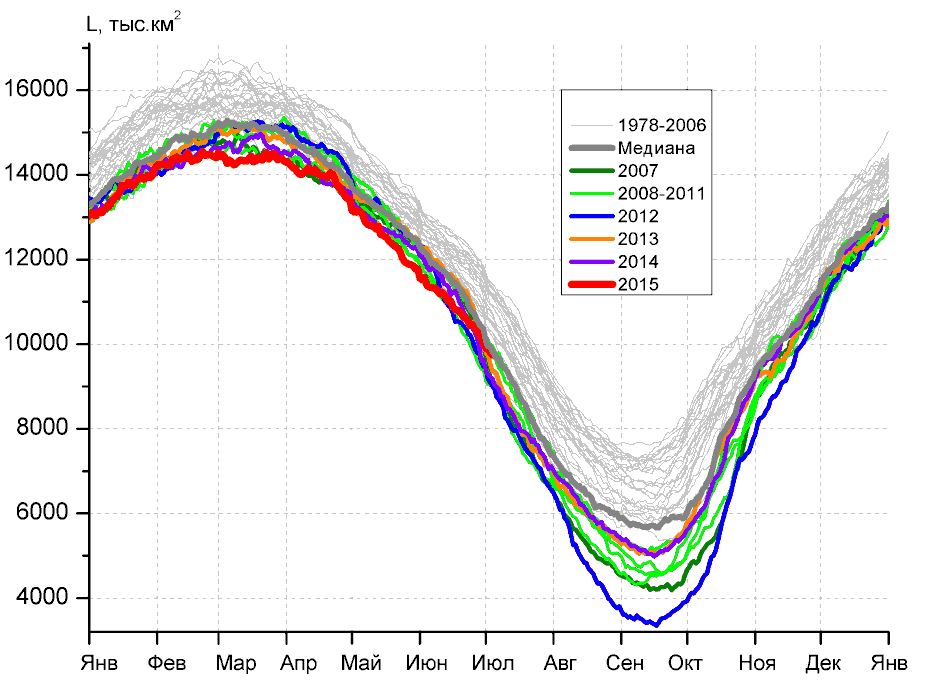 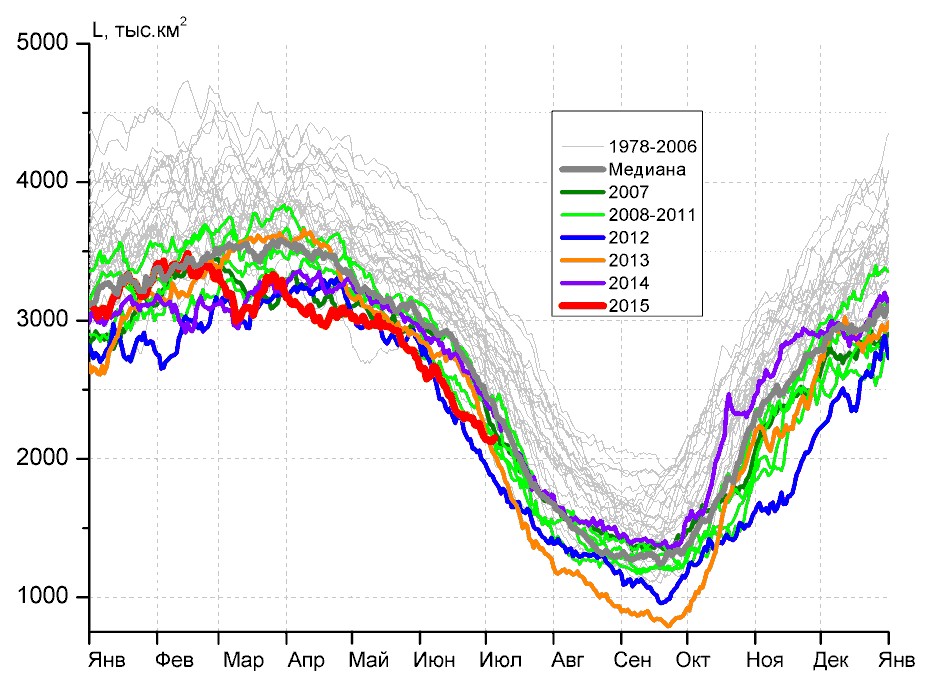 а)б)б)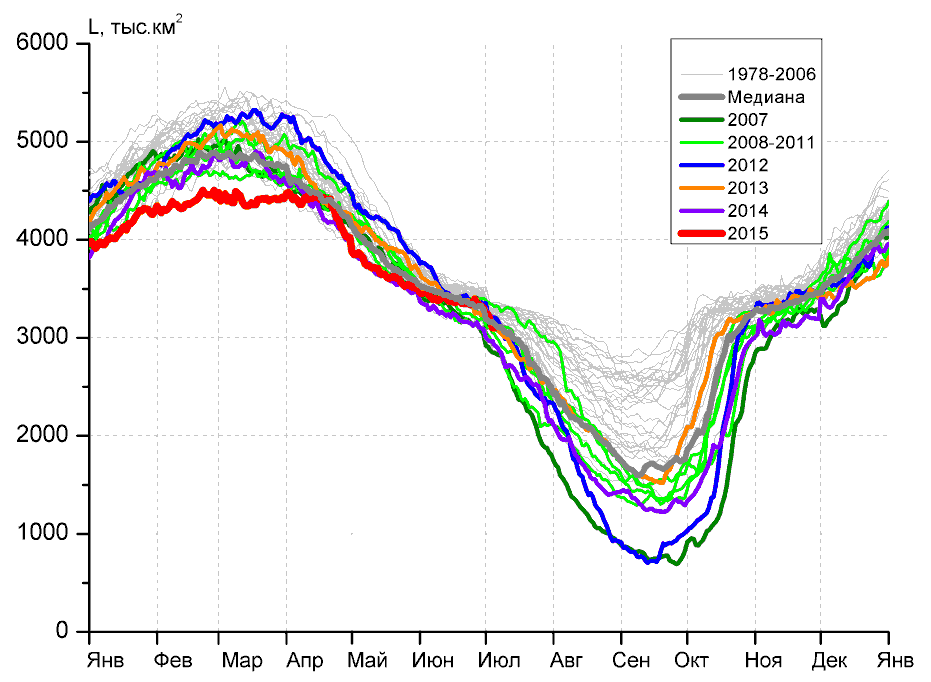 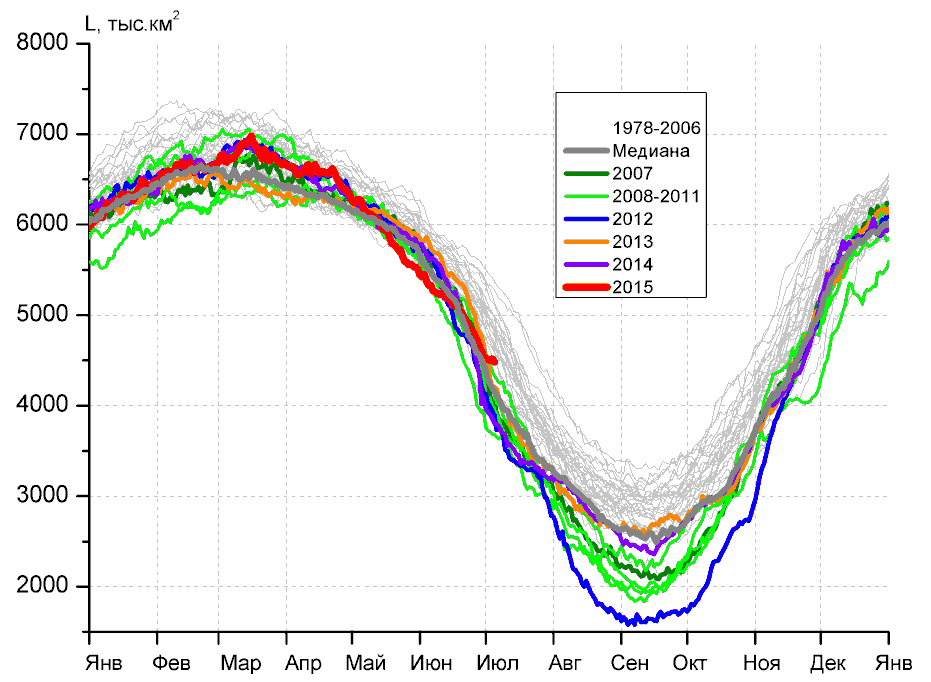 в)г)г)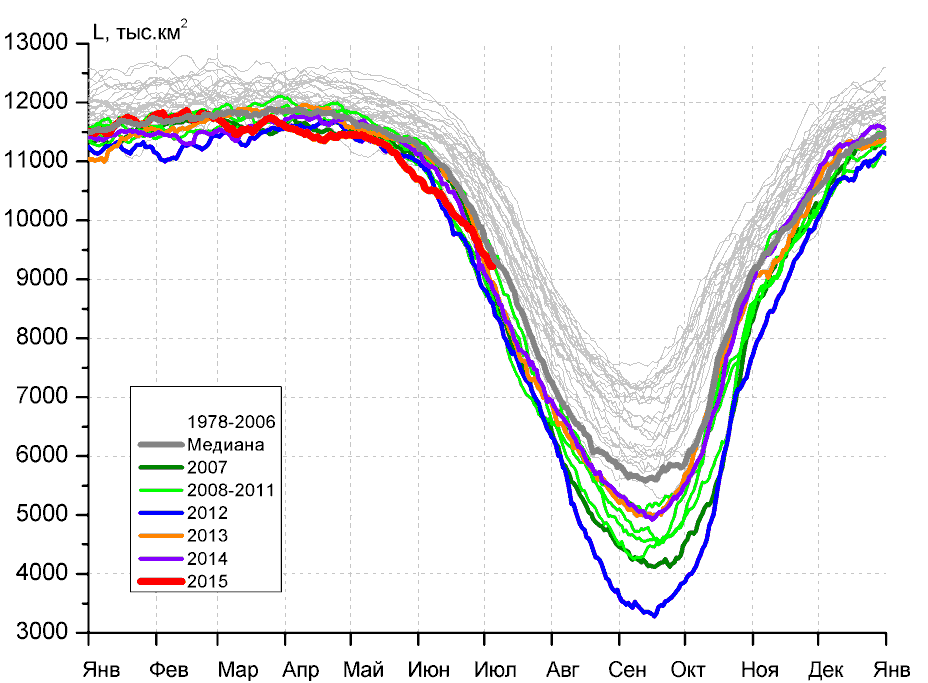 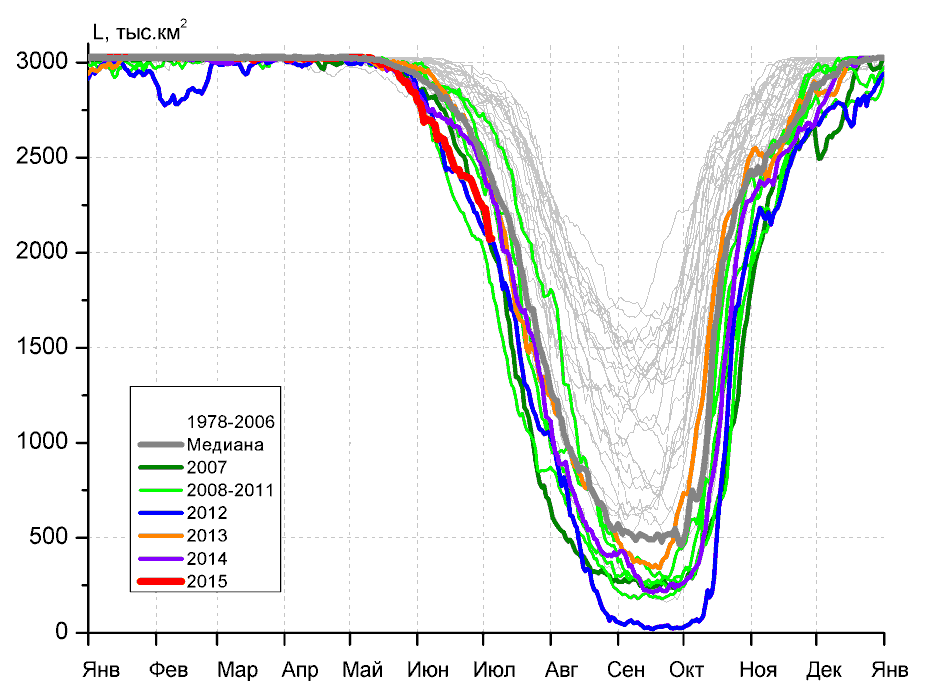 д)д)е)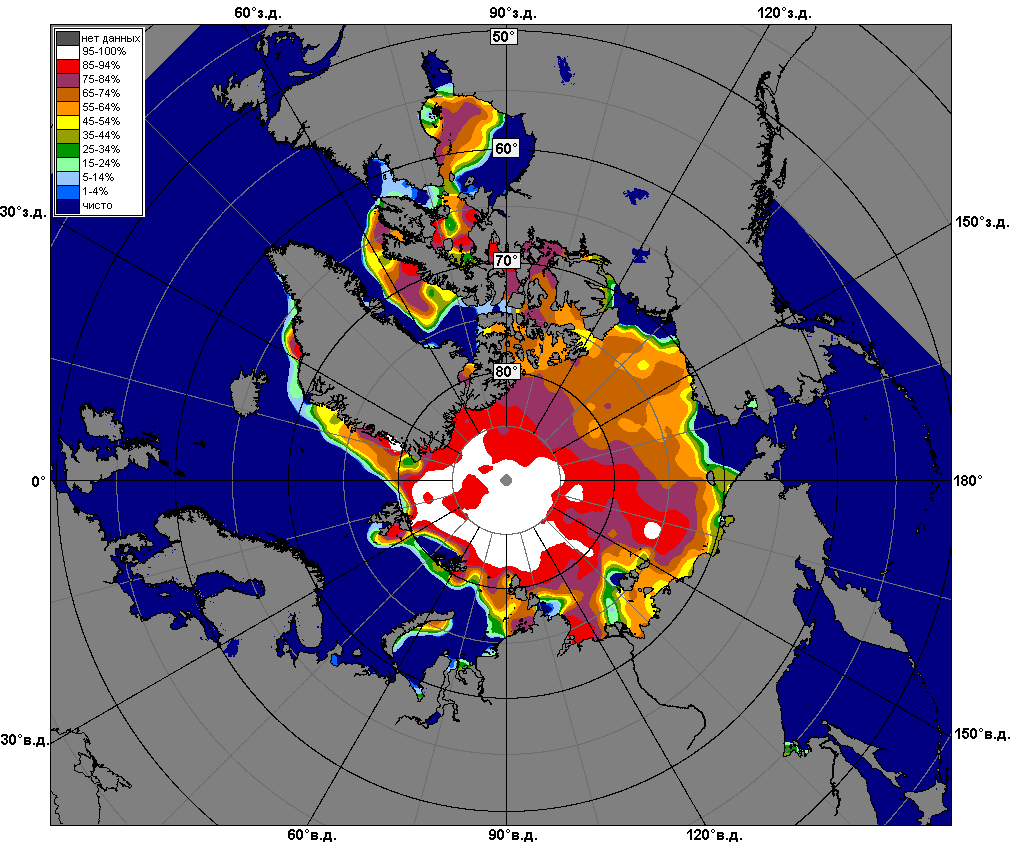 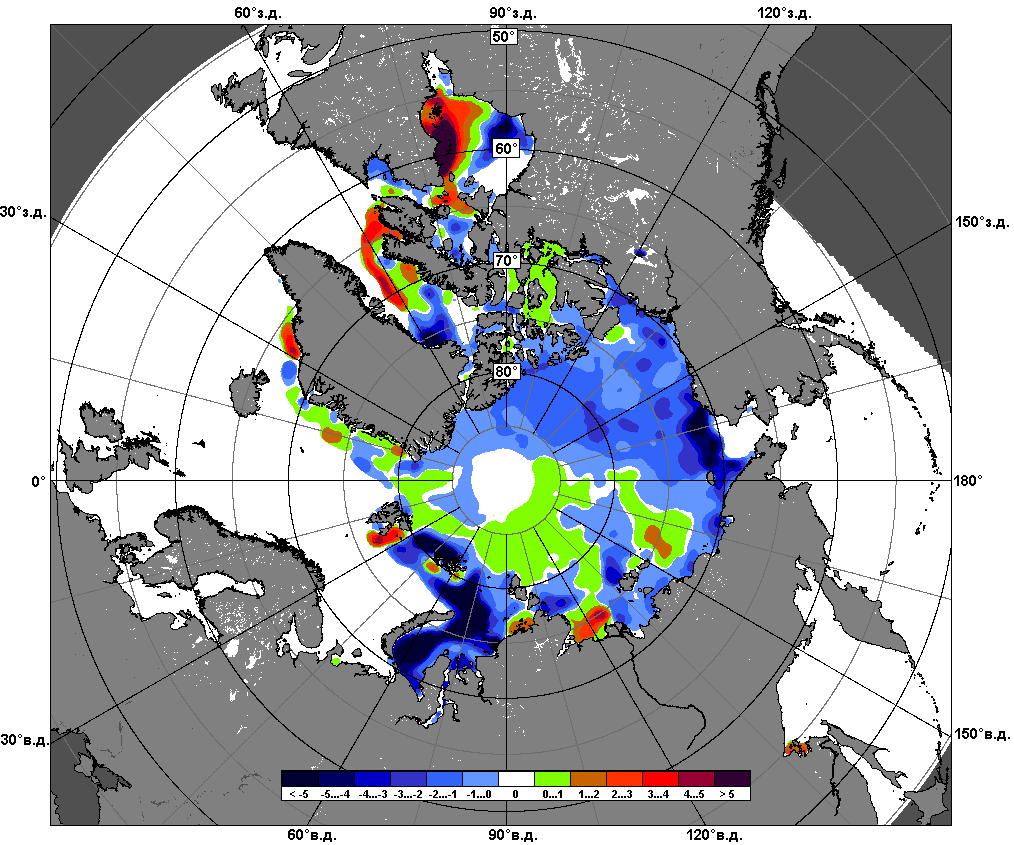 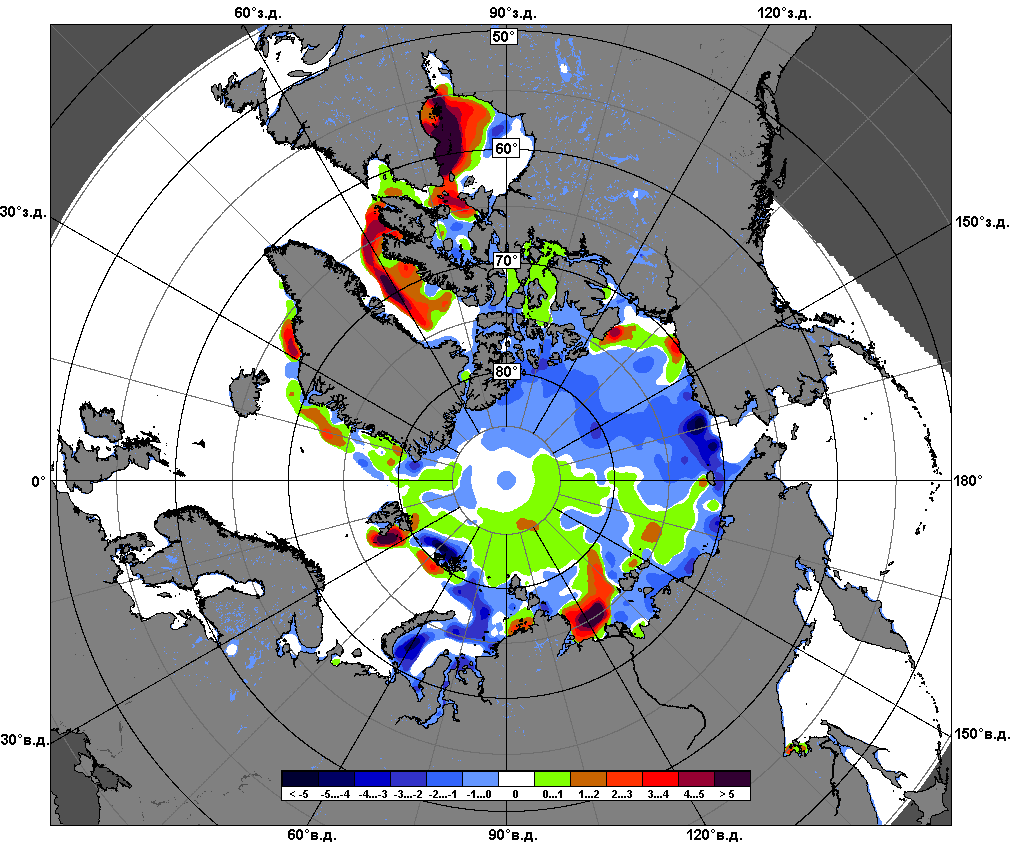 29.06 – 05.07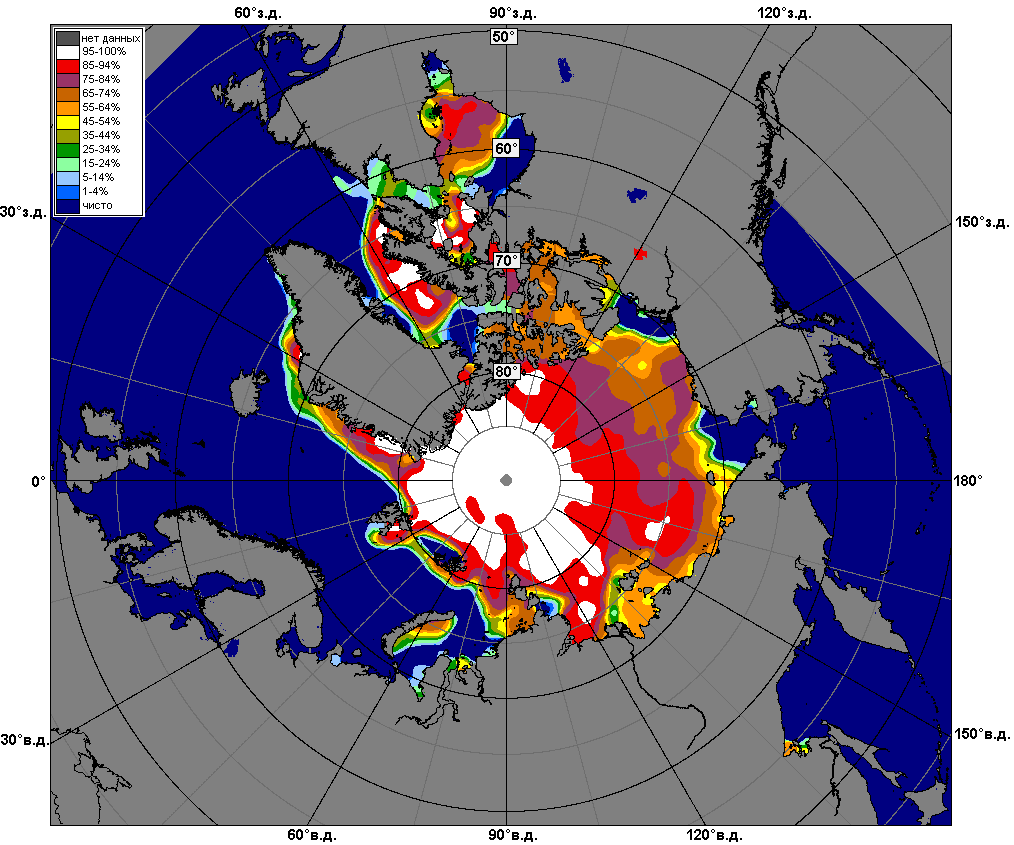 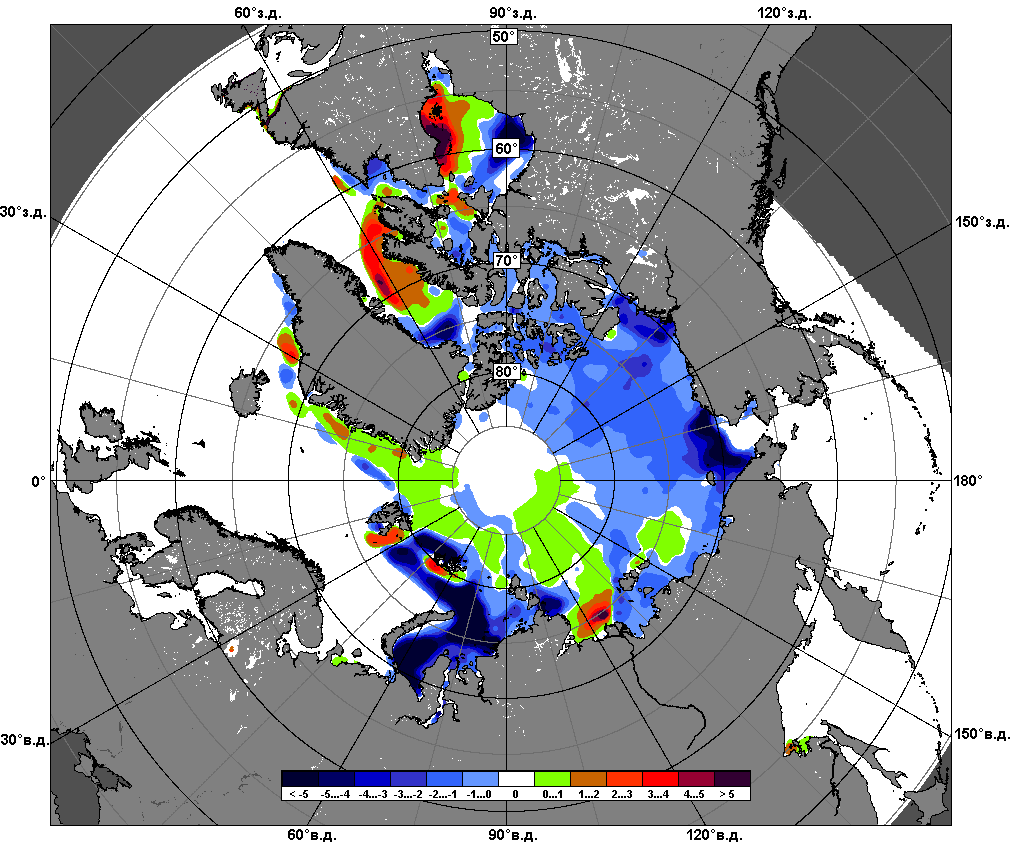 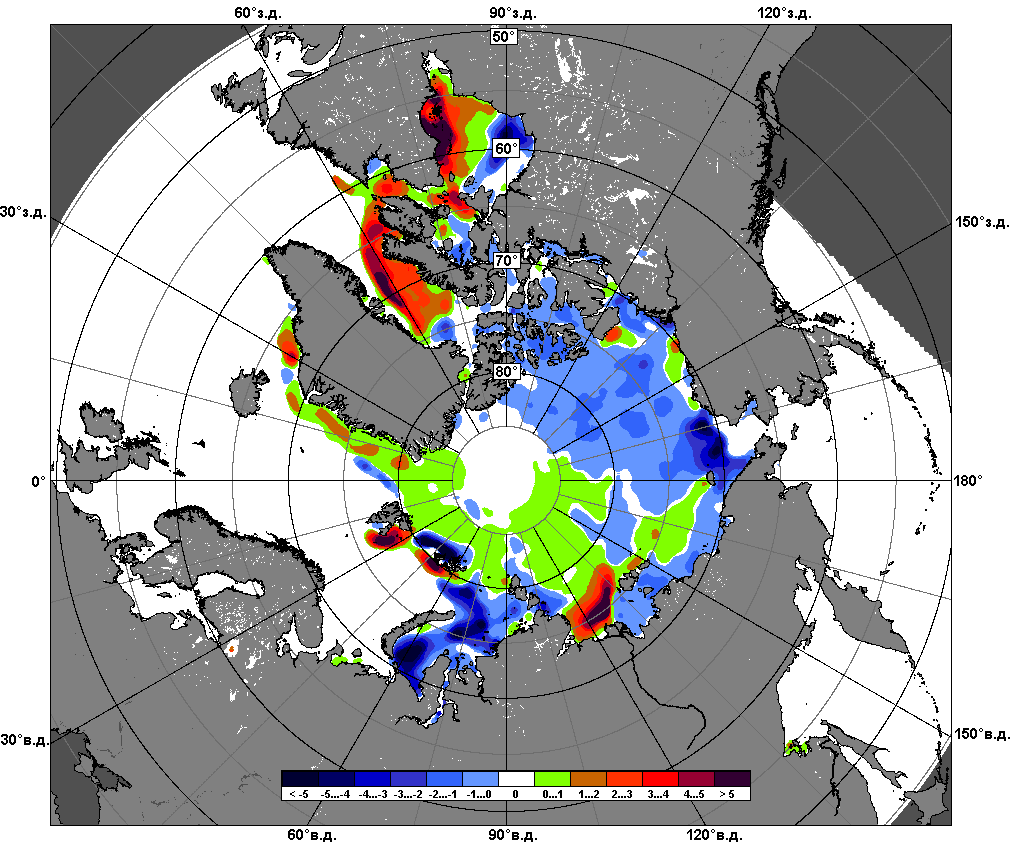 06.06 – 05.07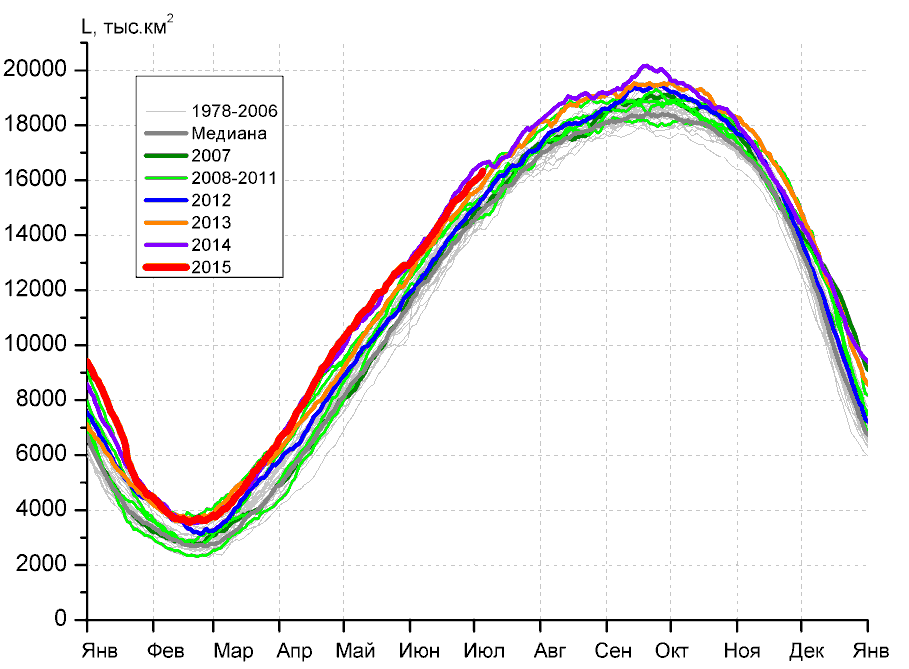 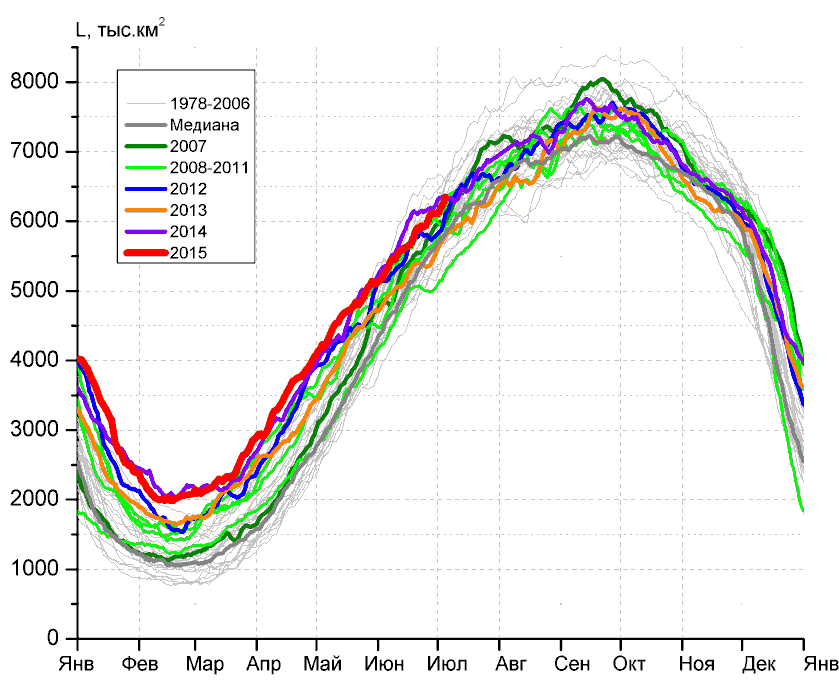 а)б)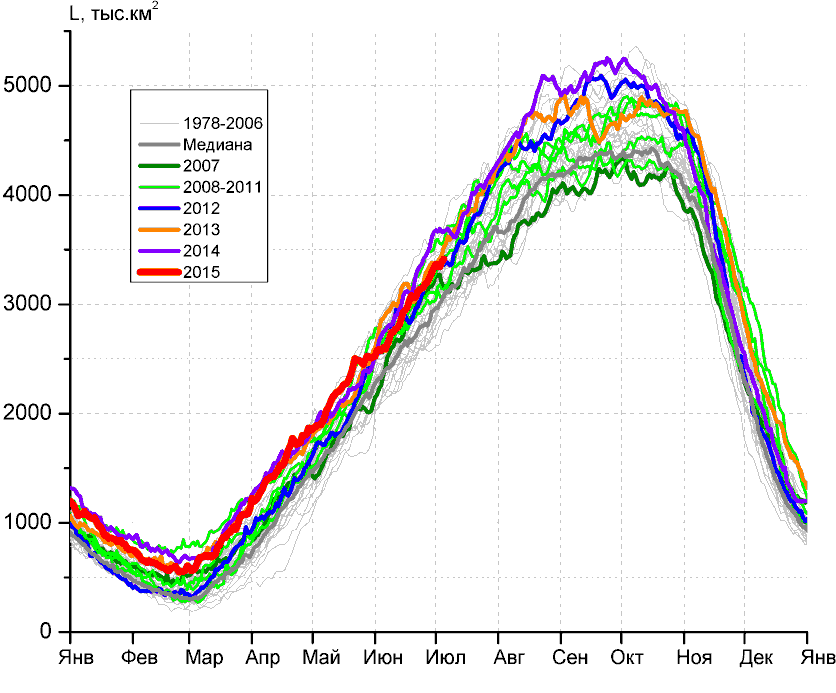 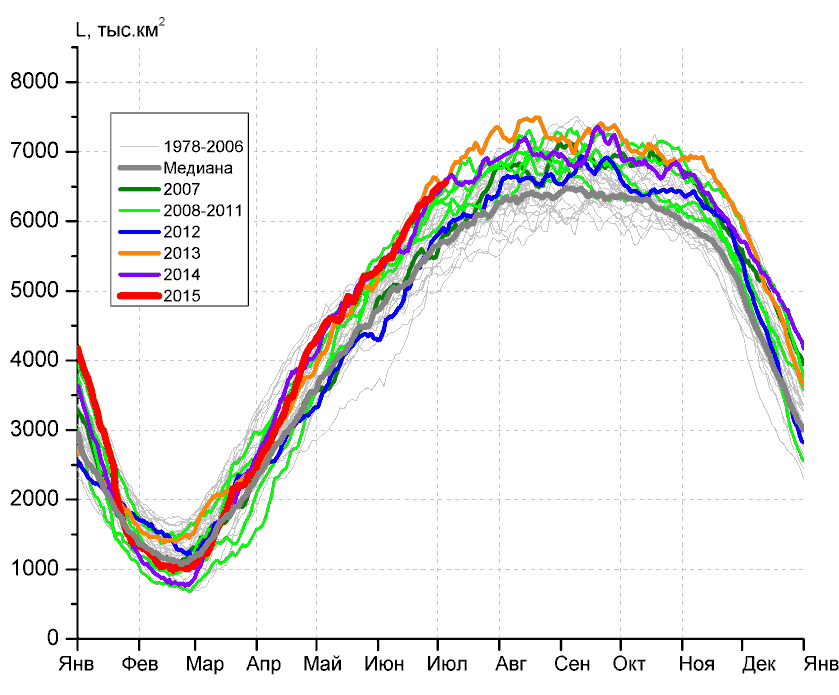 в)г)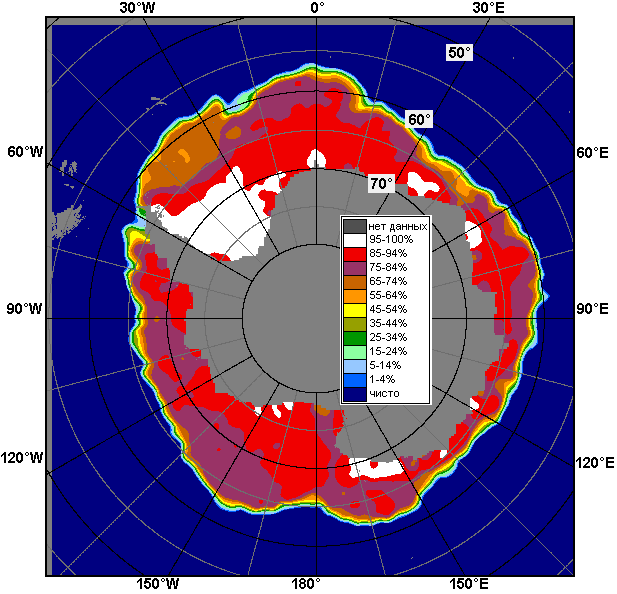 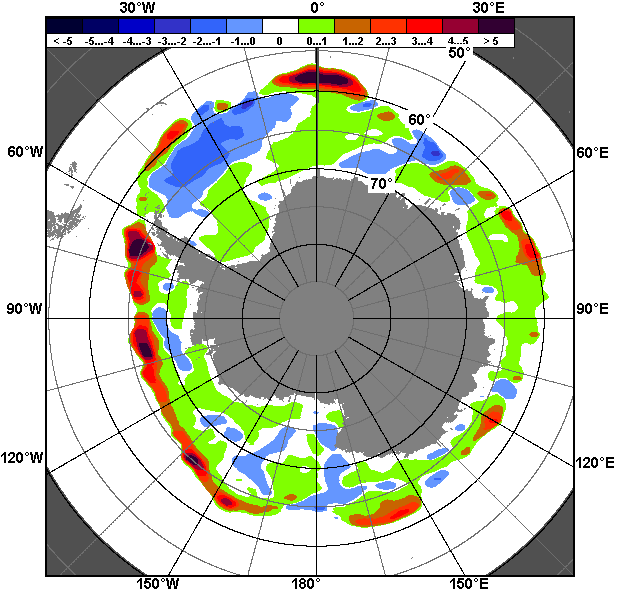 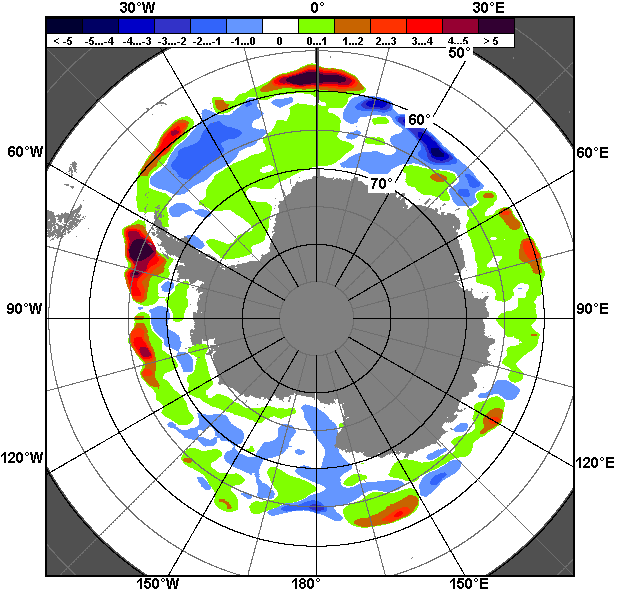 29.06 – 05.0729.06 – 05.0729.06 – 05.07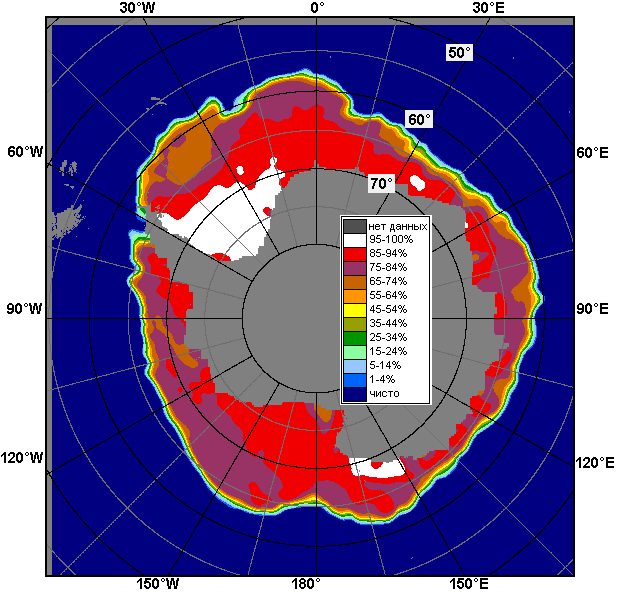 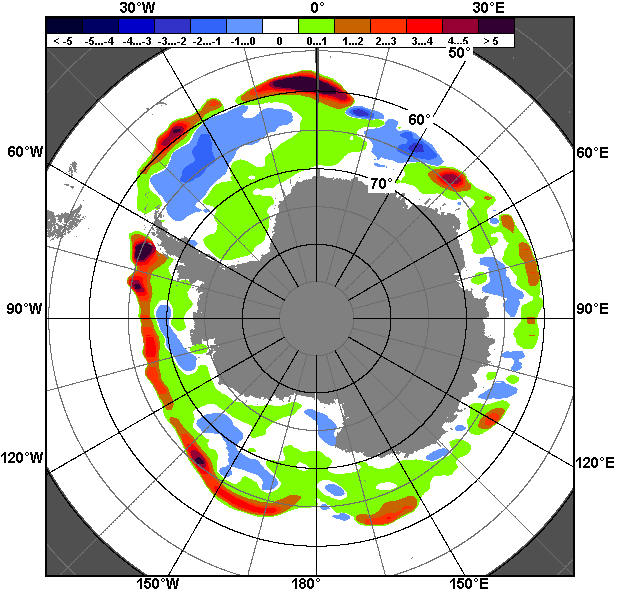 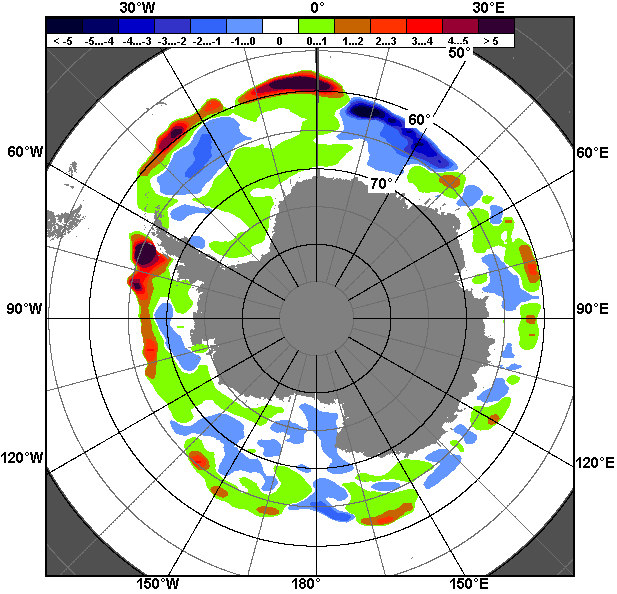 06.06 – 05.0706.06 – 05.0706.06 – 05.07РегионЮжный ОкеанАтлантический сектор Индоокеанский сектор Тихоокеанский сектор Разность601.5206.4186.2208.2тыс.кв.км/сут.85.929.526.629.7МесяцS, тыс. км2Аномалии, тыс км2/%Аномалии, тыс км2/%Аномалии, тыс км2/%Аномалии, тыс км2/%Аномалии, тыс км2/%Аномалии, тыс км2/%Аномалии, тыс км2/%МесяцS, тыс. км22010 г2011 г2012 г2013 г2014 г2005-2015гг1978-2015гг06.06-05.0714951.516.61237.21003.4335.7-251.8624.81034.706.06-05.0714951.50.19.07.22.3-1.74.47.429.06-05.0716043.1-26.71512.0948.0413.6-384.3685.31053.529.06-05.0716043.1-0.210.46.32.6-2.34.57.0МесяцS, тыс. км2Аномалии, тыс км2/%Аномалии, тыс км2/%Аномалии, тыс км2/%Аномалии, тыс км2/%Аномалии, тыс км2/%Аномалии, тыс км2/%Аномалии, тыс км2/%МесяцS, тыс. км22010 г2011 г2012 г2013 г2014 г2005-2015гг1978-2015гг06.06-05.075827.647.4910.7182.6509.9-174.7269.3343.806.06-05.075827.60.818.53.29.6-2.94.86.329.06-05.076190.676.21058.9303.1546.7-115.7284.3284.129.06-05.076190.61.220.65.19.7-1.84.84.8МесяцS, тыс. км2Аномалии, тыс км2/%Аномалии, тыс км2/%Аномалии, тыс км2/%Аномалии, тыс км2/%Аномалии, тыс км2/%Аномалии, тыс км2/%Аномалии, тыс км2/%МесяцS, тыс. км22010 г2011 г2012 г2013 г2014 г2005-2015гг1978-2015гг06.06-05.073046.5-115.785.88.3-127.6-193.018.4151.806.06-05.073046.5-3.72.90.3-4.0-6.00.65.229.06-05.073354.9-215.2221.4-12.0-57.1-307.02.7154.729.06-05.073354.9-6.07.1-0.4-1.7-8.40.14.8МесяцS, тыс. км2Аномалии, тыс км2/%Аномалии, тыс км2/%Аномалии, тыс км2/%Аномалии, тыс км2/%Аномалии, тыс км2/%Аномалии, тыс км2/%Аномалии, тыс км2/%МесяцS, тыс. км22010 г2011 г2012 г2013 г2014 г2005-2015гг1978-2015гг06.06-05.076077.284.8240.6812.4-46.7115.8337.0539.006.06-05.076077.21.44.115.4-0.81.95.99.729.06-05.076496.9111.7231.0656.2-76.737.8397.7614.129.06-05.076496.91.73.711.2-1.20.66.510.4МесяцМинимальное знач.Максимальное знач.Среднее знач.Медиана29.06-05.0713857.529.06.198616626.205.07.201414989.614964.2МесяцМинимальное знач.Максимальное знач.Среднее знач.Медиана29.06-05.075006.429.06.20116677.202.07.20035906.55880.3МесяцМинимальное знач.Максимальное знач.Среднее знач.Медиана29.06-05.072576.229.06.19913710.805.07.20063200.33229.1МесяцМинимальное знач.Максимальное знач.Среднее знач.Медиана29.06-05.074971.029.06.19806634.229.06.20135882.85873.2РегионS, тыс. км2Аномалии, тыс км2/%Аномалии, тыс км2/%Аномалии, тыс км2/%Аномалии, тыс км2/%Аномалии, тыс км2/%Аномалии, тыс км2/%Аномалии, тыс км2/%1978-2015гг1978-2015гг1978-2015гг1978-2015ггРегионS, тыс. км22010 г2011 г2012 г2013 г2014 г2005-2015гг1978-2015ггМинимум датаМаксимум датаСреднееМедианаСев. полярная область9892.1828.4545.5645.3132.9557.7272.2-707.18899.905.07.201011940.429.06.198710599.310681.2Сев. полярная область9892.19.15.87.01.46.02.8-6.78899.905.07.201011940.429.06.198710599.310681.2Сектор 45°W-95°E2151.1-25.6-42.9227.11.3-241.7-94.2-515.51842.505.07.20123399.830.06.19812666.62712.7Сектор 45°W-95°E2151.1-1.2-2.011.80.1-10.1-4.2-19.31842.505.07.20123399.830.06.19812666.62712.7Гренландское море589.1115.3-30.8-84.7107.7116.847.3-21.3430.005.07.2009829.130.06.1981610.4615.1Гренландское море589.124.3-5.0-12.622.424.78.7-3.5430.005.07.2009829.130.06.1981610.4615.1Баренцево море176.661.6-7.6127.0151.740.838.5-159.117.502.07.2013744.129.06.1979335.7315.7Баренцево море176.653.5-4.1255.8608.830.127.9-47.417.502.07.2013744.129.06.1979335.7315.7Карское море397.1-164.971.9212.1-206.7-325.2-146.9-300.1175.904.07.2012839.229.06.1999697.1745.0Карское море397.1-29.322.1114.6-34.2-45.0-27.0-43.0175.904.07.2012839.229.06.1999697.1745.0Сектор 95°E-170°W3212.585.4186.7-62.635.4208.260.0-44.02832.805.07.19903523.601.07.19853256.63274.2Сектор 95°E-170°W3212.52.76.2-1.91.16.91.9-1.42832.805.07.19903523.601.07.19853256.63274.2Море Лаптевых619.386.7144.223.8127.9156.864.76.7415.105.07.2014674.329.06.1992612.6635.0Море Лаптевых619.316.330.44.026.033.911.71.1415.105.07.2014674.329.06.1992612.6635.0Восточно-Сибирское море880.8-11.82.813.3-28.041.910.5-4.9590.605.07.1990915.129.06.1988885.7900.3Восточно-Сибирское море880.8-1.30.31.5-3.15.01.2-0.6590.605.07.1990915.129.06.1988885.7900.3Чукотское море290.5-73.22.9-169.4-119.2-83.6-82.3-132.3221.105.07.2015569.629.06.1983422.8417.8Чукотское море290.5-20.11.0-36.8-29.1-22.3-22.1-31.3221.105.07.2015569.629.06.1983422.8417.8Берингово море11.75.76.3-3.8-1.8-4.6-1.0-6.80.001.07.198783.901.07.198518.57.2Берингово море11.793.8117.0-24.7-13.3-28.1-7.9-36.70.001.07.198783.901.07.198518.57.2Сектор 170°W-45°W4528.6768.6401.8480.796.2591.2306.4-147.63703.705.07.20105572.029.06.19834676.24750.2Сектор 170°W-45°W4528.620.49.711.92.215.07.3-3.23703.705.07.20105572.029.06.19834676.24750.2Море Бофорта399.3119.467.0130.6-65.273.439.9-9.9113.805.07.1998486.629.06.1992409.1440.3Море Бофорта399.342.720.148.6-14.022.511.1-2.4113.805.07.1998486.629.06.1992409.1440.3Гудзонов залив458.0394.9164.6179.2148.8230.2157.413.033.705.07.2001808.729.06.1992445.0480.3Гудзонов залив458.0625.756.164.348.1101.152.42.933.705.07.2001808.729.06.1992445.0480.3Море Лабрадор19.415.112.47.7-13.84.17.0-9.70.503.07.2006146.129.06.198429.116.4Море Лабрадор19.4350.8176.466.5-41.526.756.6-33.40.503.07.2006146.129.06.198429.116.4Дейвисов пролив269.9132.0141.1100.856.7181.987.234.481.005.07.2014406.129.06.1984235.5241.4Дейвисов пролив269.995.8109.659.626.6206.747.714.681.005.07.2014406.129.06.1984235.5241.4Канадский архипелаг993.1120.878.136.8-41.464.232.3-43.2857.005.07.20061178.302.07.19831036.41043.4Канадский архипелаг993.113.88.53.8-4.06.93.4-4.2857.005.07.20061178.302.07.19831036.41043.4РегионS, тыс. км2Аномалии, тыс км2/%Аномалии, тыс км2/%Аномалии, тыс км2/%Аномалии, тыс км2/%Аномалии, тыс км2/%Аномалии, тыс км2/%Аномалии, тыс км2/%1978-2015гг1978-2015гг1978-2015гг1978-2015ггРегионS, тыс. км22010 г2011 г2012 г2013 г2014 г2005-2015гг1978-2015ггМинимум датаМаксимум датаСреднееМедианаСев. полярная область10629.3441.3231.8229.3-410.5-26.9-63.4-818.78899.905.07.201013024.406.06.198111448.011573.0Сев. полярная область10629.34.32.22.2-3.7-0.3-0.6-7.28899.905.07.201013024.406.06.198111448.011573.0Сектор 45°W-95°E2357.3-77.5-49.4138.4-177.9-283.9-166.6-548.21842.505.07.20123816.506.06.19812905.42926.4Сектор 45°W-95°E2357.3-3.2-2.16.2-7.0-10.8-6.6-18.91842.505.07.20123816.506.06.19812905.42926.4Гренландское море629.272.2-9.1-85.15.762.111.4-38.6430.005.07.2009882.318.06.1981667.8672.8Гренландское море629.213.0-1.4-11.90.911.01.8-5.8430.005.07.2009882.318.06.1981667.8672.8Баренцево море211.547.8-31.9122.597.38.8-0.9-231.617.502.07.20131060.111.06.1979443.2419.4Баренцево море211.529.2-13.1137.585.14.3-0.4-52.317.502.07.20131060.111.06.1979443.2419.4Карское море511.4-174.143.9136.6-220.9-290.4-147.6-245.7175.904.07.2012839.206.06.1979757.1808.6Карское море511.4-25.49.436.4-30.2-36.2-22.4-32.5175.904.07.2012839.206.06.1979757.1808.6Сектор 95°E-170°W3337.230.0148.0-72.7-15.7175.321.4-60.92832.805.07.19903715.206.06.20123398.13430.9Сектор 95°E-170°W3337.20.94.6-2.1-0.55.50.6-1.82832.805.07.19903715.206.06.20123398.13430.9Море Лаптевых642.665.0109.735.889.1119.351.411.0415.105.07.2014674.306.06.1979631.6648.7Море Лаптевых642.611.320.65.916.122.88.71.7415.105.07.2014674.306.06.1979631.6648.7Восточно-Сибирское море906.66.311.119.4-6.465.915.09.2590.605.07.1990915.106.06.1979897.3912.5Восточно-Сибирское море906.60.71.22.2-0.77.81.71.0590.605.07.1990915.106.06.1979897.3912.5Чукотское море369.5-81.59.6-137.5-119.8-66.8-73.0-110.9221.105.07.2015597.306.06.1985480.5485.3Чукотское море369.5-18.12.7-27.1-24.5-15.3-16.5-23.1221.105.07.2015597.306.06.1985480.5485.3Берингово море17.4-9.84.8-67.5-30.6-21.5-21.5-33.40.001.07.1987329.706.06.201250.749.0Берингово море17.4-36.038.0-79.6-63.8-55.3-55.3-65.80.001.07.1987329.706.06.201250.749.0Сектор 170°W-45°W4934.9488.8133.2163.7-216.881.881.9-209.63703.705.07.20105976.506.06.19845144.55221.8Сектор 170°W-45°W4934.911.02.83.4-4.21.71.7-4.13703.705.07.20105976.506.06.19845144.55221.8Море Бофорта404.957.7-20.770.8-76.0-17.2-5.9-33.1113.805.07.1998486.606.06.1980437.9466.4Море Бофорта404.916.6-4.921.2-15.8-4.1-1.4-7.5113.805.07.1998486.606.06.1980437.9466.4Гудзонов залив574.1197.049.712.6-19.223.229.5-47.033.705.07.2001837.409.06.1992621.2669.6Гудзонов залив574.152.29.52.2-3.24.25.4-7.633.705.07.2001837.409.06.1992621.2669.6Море Лабрадор43.39.828.711.5-23.9-26.63.8-18.10.503.07.2006247.307.06.198561.450.7Море Лабрадор43.329.2196.936.4-35.6-38.19.6-29.40.503.07.2006247.307.06.198561.450.7Дейвисов пролив312.2123.396.480.930.190.166.130.081.005.07.2014424.906.06.1983282.2284.1Дейвисов пролив312.265.244.635.010.740.526.910.681.005.07.2014424.906.06.1983282.2284.1Канадский архипелаг1095.5145.785.342.9-2.645.644.6-4.5857.005.07.20061190.107.06.19791100.01124.9Канадский архипелаг1095.515.38.44.1-0.24.34.2-0.4857.005.07.20061190.107.06.19791100.01124.9РегионS, тыс. км2Аномалии, тыс км2/%Аномалии, тыс км2/%Аномалии, тыс км2/%Аномалии, тыс км2/%Аномалии, тыс км2/%Аномалии, тыс км2/%Аномалии, тыс км2/%1978-2015гг1978-2015гг1978-2015гг1978-2015ггРегионS, тыс. км22010 г2011 г2012 г2013 г2014 г2005-2015гг1978-2015ггМинимум датаМаксимум датаСреднееМедианаЮжный Океан16043.1-26.71512.0948.0413.6-384.3685.31053.513857.529.06.198616626.205.07.201414989.614964.2Южный Океан16043.1-0.210.46.32.6-2.34.57.013857.529.06.198616626.205.07.201414989.614964.2Атлантический сектор6190.676.21058.9303.1546.7-115.7284.3284.15006.429.06.20116677.202.07.20035906.55880.3Атлантический сектор6190.61.220.65.19.7-1.84.84.85006.429.06.20116677.202.07.20035906.55880.3Западная часть моря Уэдделла2433.1103.3356.6116.8214.8138.3109.475.42043.029.06.19902790.605.07.19922357.62358.0Западная часть моря Уэдделла2433.14.417.25.09.76.04.73.22043.029.06.19902790.605.07.19922357.62358.0Восточная часть моря Уэдделла3757.5-27.1702.3186.3331.9-254.0174.9208.72948.729.06.20114341.602.07.20033548.83558.9Восточная часть моря Уэдделла3757.5-0.723.05.29.7-6.34.95.92948.729.06.20114341.602.07.20033548.83558.9Индоокеанский сектор3354.9-215.2221.4-12.0-57.1-307.02.7154.72576.229.06.19913710.805.07.20063200.33229.1Индоокеанский сектор3354.9-6.07.1-0.4-1.7-8.40.14.82576.229.06.19913710.805.07.20063200.33229.1Море Космонавтов706.0-347.5196.4-116.2-86.7-139.2-63.726.8397.929.06.19921086.901.07.2010679.2673.5Море Космонавтов706.0-33.038.5-14.1-10.9-16.5-8.33.9397.929.06.19921086.901.07.2010679.2673.5Море Содружества1220.6-32.3141.3122.7114.6112.461.784.2887.629.06.20031416.305.07.20011136.41146.5Море Содружества1220.6-2.613.111.210.410.15.37.4887.629.06.20031416.305.07.20011136.41146.5Море Моусона1438.6174.8-106.0-8.2-74.7-269.914.153.71033.630.06.19911772.303.07.19991384.91391.7Море Моусона1438.613.8-6.9-0.6-4.9-15.81.03.91033.630.06.19911772.303.07.19991384.91391.7Тихоокеанский сектор6496.9111.7231.0656.2-76.737.8397.7614.14971.029.06.19806634.229.06.20135882.85873.2Тихоокеанский сектор6496.91.73.711.2-1.20.66.510.44971.029.06.19806634.229.06.20135882.85873.2Море Росса5234.7-235.7117.4397.6-347.4-321.977.3299.83712.530.06.19805646.605.07.20134935.04972.5Море Росса5234.7-4.32.38.2-6.2-5.81.56.13712.530.06.19805646.605.07.20134935.04972.5Море Беллинсгаузена1258.9344.2110.4255.5267.5356.5317.5311.1356.030.06.19981366.805.07.2015947.8935.2Море Беллинсгаузена1258.937.69.625.527.039.533.732.8356.030.06.19981366.805.07.2015947.8935.2РегионS, тыс. км2Аномалии, тыс км2/%Аномалии, тыс км2/%Аномалии, тыс км2/%Аномалии, тыс км2/%Аномалии, тыс км2/%Аномалии, тыс км2/%Аномалии, тыс км2/%1978-2015гг1978-2015гг1978-2015гг1978-2015ггРегионS, тыс. км22010 г2011 г2012 г2013 г2014 г2005-2015гг1978-2015ггМинимум датаМаксимум датаСреднееМедианаЮжный Океан14951.516.61237.21003.4335.7-251.8624.81034.711119.506.06.198016626.205.07.201413916.813956.5Южный Океан14951.50.19.07.22.3-1.74.47.411119.506.06.198016626.205.07.201413916.813956.5Атлантический сектор5827.647.4910.7182.6509.9-174.7269.3343.84098.106.06.20026677.202.07.20035483.85502.1Атлантический сектор5827.60.818.53.29.6-2.94.86.34098.106.06.20026677.202.07.20035483.85502.1Западная часть моря Уэдделла2405.8150.1315.889.6216.887.0124.893.11854.515.06.19992790.605.07.19922312.72325.2Западная часть моря Уэдделла2405.86.715.13.99.93.85.54.01854.515.06.19992790.605.07.19922312.72325.2Восточная часть моря Уэдделла3421.8-102.7594.993.0293.1-261.7144.4250.61994.606.06.19874341.602.07.20033171.23189.3Восточная часть моря Уэдделла3421.8-2.921.02.89.4-7.14.47.91994.606.06.19874341.602.07.20033171.23189.3Индоокеанский сектор3046.5-115.785.88.3-127.6-193.018.4151.82125.406.06.19803710.805.07.20062894.72882.7Индоокеанский сектор3046.5-3.72.90.3-4.0-6.00.65.22125.406.06.19803710.805.07.20062894.72882.7Море Космонавтов603.3-267.0146.3-105.5-93.8-82.4-48.734.6186.909.06.19871086.901.07.2010568.7552.3Море Космонавтов603.3-30.732.0-14.9-13.5-12.0-7.56.1186.909.06.19871086.901.07.2010568.7552.3Море Содружества1098.7-42.459.8140.228.0146.041.865.1744.007.06.19951416.305.07.20011033.61032.1Море Содружества1098.7-3.75.814.62.615.34.06.3744.007.06.19951416.305.07.20011033.61032.1Море Моусона1346.9196.0-117.9-24.1-59.4-254.227.554.4889.106.06.19801772.303.07.19991292.51271.6Море Моусона1346.917.0-8.0-1.8-4.2-15.92.14.2889.106.06.19801772.303.07.19991292.51271.6Тихоокеанский сектор6077.284.8240.6812.4-46.7115.8337.0539.03864.706.06.19806634.229.06.20135538.25563.8Тихоокеанский сектор6077.21.44.115.4-0.81.95.99.73864.706.06.19806634.229.06.20135538.25563.8Море Росса5055.0-159.690.4639.6-162.7-143.8112.5347.52918.506.06.19805646.605.07.20134707.44755.8Море Росса5055.0-3.11.814.5-3.1-2.82.37.42918.506.06.19805646.605.07.20134707.44755.8Море Беллинсгаузена1021.5243.7149.4172.0115.2258.8223.8190.7300.806.06.20061485.717.06.1991830.8808.3Море Беллинсгаузена1021.531.317.120.312.733.928.123.0300.806.06.20061485.717.06.1991830.8808.3РегионСев. полярная областьСектор 45°W-95°EГренландское мореБаренцево мореРазность-541.0-127.6-31.1-20.9тыс.кв.км/сут.-77.3-18.2-4.4-3.0РегионКарское мореСектор 95°E-170°WМоре ЛаптевыхВосточно-Сибирское мореРазность-58.0-141.3-35.3-32.9тыс.кв.км/сут.-8.3-20.2-5.0-4.7РегионЧукотское мореБерингово мореСектор 170°W-45°WМоре БофортаРазность-59.8-12.6-272.1-7.6тыс.кв.км/сут.-8.5-1.8-38.9-1.1РегионГудзонов заливМоре ЛабрадорДейвисов проливКанадский архипелагРазность-69.7-3.7-13.9-83.6тыс.кв.км/сут.-10.0-0.5-2.0-11.9РегионЮжный ОкеанАтлантический секторЗападная часть моря УэдделлаВосточная часть моря УэдделлаРазность601.5206.464.1142.3тыс.кв.км/сут.85.929.59.220.3РегионИндоокеанский секторМоре КосмонавтовМоре СодружестваМоре МоусонаРазность186.243.975.876.8тыс.кв.км/сут.26.66.310.811.0РегионТихоокеанский секторМоре РоссаМоре БеллинсгаузенаРазность208.2-14.4219.4тыс.кв.км/сут.29.7-2.131.3